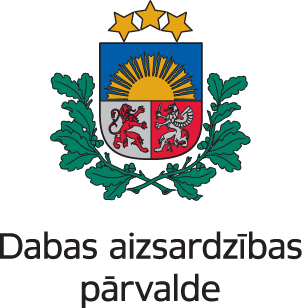 Dabas aizsardzības pārvaldesPUBLISKAIS GADA PĀRSKATSpar 2021. gaduSiguldā2022SATURSLIETOTIE SAĪSINĀJUMI	21. PAMATINFORMĀCIJA	31.1.	Dabas aizsardzības pārvaldes juridiskais statuss un struktūra	31.2.	Politikas jomas, nozares, apakšnozares vai funkcijas, par kurām Dabas aizsardzības pārvalde ir atbildīga	31.3.	Dabas aizsardzības pārvaldes darbības virzieni un mērķi	51.4. Dabas aizsardzības pārvaldes 2021. gada galvenie uzdevumi (prioritātes, pasākumi)	62. FINANŠU RESURSI UN DARBĪBAS REZULTĀTI	92.1. Valsts budžeta finansējums un tā izlietojums	92.2. Darbības rezultāti un to rezultatīvie rādītāji	102.3. 2021. gadā īstenotās jaunās politikas iniciatīvas	242.4. Dabas aizsardzības pārvaldes īstenoto projektu rezultāti	242.5. Dabas aizsardzības pārvaldes veiktie un pasūtītie pētījumi 2021. gadā	383. PERSONĀLS	444. KOMUNIKĀCIJA AR SABIEDRĪBU	454.1. Pasākumi, kas veikti sabiedrības informēšanai un izglītošanai	454.2. Dabas tūrisma sekmēšana	484.3. Pasākumi sabiedrības viedokļa izzināšanai par apmierinātību ar valsts iestādes darba kvalitāti	494.4. Sadarbība ar nevalstisko sektoru	505. 2022. GADA GALVENIE UZDEVUMI UN PASĀKUMI	51LIETOTIE SAĪSINĀJUMI1. PAMATINFORMĀCIJADabas aizsardzības pārvaldes juridiskais statuss un struktūraDabas aizsardzības pārvalde ir vides aizsardzības un reģionālās attīstības ministra pakļautībā esoša tiešās pārvaldes iestāde, kas darbojas Valsts pārvaldes iekārtas likuma ietvaros, nodrošinot demokrātisku, tiesisku, efektīvu, atklātu un sabiedrībai pieejamu valsts pārvaldi un ievērojot noteiktos valsts pārvaldes principus.Dabas aizsardzības pārvalde ir galvenais dabas aizsardzības nozares kompetences centrs, kas īsteno vienotu dabas aizsardzības politiku Latvijā un darbojas, pamatojoties uz Ministru kabineta 2009. gada 2. jūnija noteikumiem Nr. 507 “Dabas aizsardzības pārvaldes nolikums” un citos normatīvos aktos Dabas aizsardzības pārvaldei noteikto pilnvarojumu un uzdevumiem.Dabas aizsardzības pārvaldes struktūraCentrālās struktūrvienības: Dabas aizsardzības departaments (ietver Monitoringa un plānojuma nodaļu, Dabas datu nodaļu un Savvaļas sugu aizsardzības nodaļu);Stratēģiskās vadības un koordinācijas departaments; Komunikācijas un dabas izglītības nodaļa; Īpašumu pārvaldības nodaļa;Finanšu un projektu pārvaldības nodaļa;Personāla un lietvedības nodaļa.Teritoriālās struktūrvienības: Vidzemes reģionālā administrācija;Latgales reģionālā administrācija;Kurzemes reģionālā administrācija;Pierīgas reģionālā administrācija.Dabas aizsardzības pārvaldei nav padotībā esošu iestāžu.Politikas jomas, nozares, apakšnozares vai funkcijas, par kurām Dabas aizsardzības pārvalde ir atbildīgaDabas aizsardzības pārvalde īsteno valsts dabas aizsardzības politiku īpaši aizsargājamo dabas teritoriju un īpaši aizsargājamo sugu un biotopu saglabāšanā.Dabas aizsardzības pārvaldei ir šādas funkcijas:Saeimas un Ministru kabineta izveidoto īpaši aizsargājamo dabas teritoriju pārvaldīšana; valsts dabas aizsardzības politikas īstenošana, tai skaitā sugu un biotopu aizsardzības jomā; uzraudzības institūcijas funkcijas saskaņā ar normatīvajiem aktiem par starptautisko tirdzniecību ar apdraudētajām savvaļas dzīvnieku un augu sugām; kompetentās iestādes funkcijas saskaņā ar normatīvajiem aktiem par tirdzniecību ar izstrādājumiem no roņveidīgajiem; kompensāciju izmaksu administrēšana par saimnieciskās darbības ierobežojumiem īpaši aizsargājamās dabas teritorijās un mikroliegumos, kā arī zaudējumu atlīdzības izmaksu administrēšana par īpaši aizsargājamo nemedījamo sugu un migrējošo sugu dzīvnieku nodarītajiem būtiskiem postījumiem. Lai nodrošinātu funkciju izpildi, Dabas aizsardzības pārvalde veic šādus uzdevumus:organizē un uzrauga dabas aizsardzības plānu izstrādi un atjaunošanu īpaši aizsargājamās dabas teritorijās, kā arī veicina un koordinē minēto plānu ieviešanu;sniedz priekšlikumus par jaunu īpaši aizsargājamo dabas teritoriju izveidošanu, īpaši aizsargājamās dabas teritorijas kategorijas vai īpaši aizsargājamās dabas teritorijas aizsardzības un izmantošanas noteikumu maiņu, kā arī īpaši aizsargājamās dabas teritorijas iekļaušanu starptautiskajos aizsargājamo teritoriju tīklos;sniedz atzinumu par īpaši aizsargājamās dabas teritorijas statusa likvidēšanas pamatotību;organizē un uzrauga īpaši aizsargājamo sugu un biotopu aizsardzības plānu izstrādi un atjaunošanu, kā arī veicina minēto plānu ieviešanu;organizē īpaši aizsargājamo sugu, to dzīvotņu, kā arī īpaši aizsargājamo biotopu optimālus uzturēšanas un atjaunošanas, kā arī aizsardzības pasākumus;sagatavo informāciju sabiedrībai un EK par Natura 2000 teritorijām, īpaši aizsargājamām sugām un īpaši aizsargājamiem biotopiem, kā arī par īpaši aizsargājamo sugu indivīdu iegūšanu;plāno un organizē nepieciešamos dabas aizsardzības un apsaimniekošanas pasākumus īpaši aizsargājamās dabas teritorijās un mikroliegumos;īsteno projektus dabas aizsardzības jomā;kontrolē īpaši aizsargājamo dabas teritoriju, sugu un biotopu, kā arī mikroliegumu aizsardzību regulējošo normatīvo aktu ievērošanu;kontrolē tirdzniecību ar apdraudētajiem savvaļas dzīvniekiem un augu sugu īpatņiem;saskaņā ar dabas aizsardzību regulējošajiem normatīvajiem aktiem izsniedz un anulē atļaujas, kā arī aptur to darbību, sniedz atzinumus un saskaņojumus dabas aizsardzības jomā;nodrošina informatīvo zīmju izvietošanu dabā īpaši aizsargājamo dabas teritoriju ārējo robežu apzīmēšanai;koordinē un veic īpaši aizsargājamās dabas teritorijās zinātniskos pētījumus un monitoringu dabaszinātņu jomā, apkopo un glabā zinātnisko pētījumu rezultātus un monitoringa datus, uzkrāj un apkopo informāciju par veiktajiem, notiekošajiem un nepieciešamajiem dabas aizsardzības pasākumiem īpaši aizsargājamās dabas teritorijās un mikroliegumos;izglīto sabiedrību dabas aizsardzības jautājumos;sniedz teritoriju plānojumu izstrādei nepieciešamo informāciju par īpaši aizsargājamām dabas teritorijām, īpaši aizsargājamām sugām un īpaši aizsargājamiem biotopiem un to aizsardzības režīmu, kā arī, ja pašvaldība atrodas īpaši aizsargājamā dabas teritorijā, sniedz nosacījumus teritoriju plānojumu izstrādei un atzinumus par teritoriju plānojumiem;saskaņā ar normatīvajiem aktiem un dabas aizsardzības plāniem apsaimnieko vides aizsardzības un reģionālās attīstības ministrijas valdījumā esošos valsts nekustamos īpašumus, kuri nodoti Dabas aizsardzības pārvaldes turējumā;veicina sabiedrības (tajā skaitā zemes īpašnieku) iesaistīšanu īpaši aizsargājamo dabas teritoriju un mikroliegumu apsaimniekošanā un sugu un biotopu aizsardzībā;sagatavo, uztur un sniedz ģeotelpisko informāciju par īpaši aizsargājamām dabas teritorijām un mikroliegumiem, tajā skaitā īpaši aizsargājamām sugām un īpaši aizsargājamiem biotopiem;uztur īpaši aizsargājamo dabas teritoriju un mikroliegumu, kā arī īpaši aizsargājamo sugu, to dzīvotņu un īpaši aizsargājamo biotopu valsts reģistru;Eiropas Vides aģentūrai sniedz datus par īpaši aizsargājamām dabas teritorijām, aizsargājamām sugām, to dzīvotnēm un biotopiem;nodrošina bioloģiskās daudzveidības informācijas apmaiņas sistēmas “Informācijas un sadarbības tīkls” darbību un datu apmaiņu, kā arī veic atbildīgās institūcijas funkcijas;nosaka to īpaši aizsargājamās dabas teritorijās esošu īpaši aizsargājamo sugu un īpaši aizsargājamo biotopu sarakstu, kuru dzīvotņu vai atrašanās vietu atklāšana var kaitēt vides aizsardzībai;ierosina ierobežot, apturēt vai aizliegt sugu un biotopu izmantošanu, ja tā var apdraudēt sugu populāciju un biotopu eksistenci;sertificē sugu un biotopu aizsardzības jomas ekspertus, veic ekspertu profesionālās darbības uzraudzību un izvērtē ekspertu profesionālo darbību, izveido un uztur ekspertu reģistru, kā arī izvērtē citus ar sertificēšanu saistītus jautājumus;izveido un uztur sugu un biotopu aizsardzības jomas ekspertu sniegto atzinumu datubāzi;veic citus vides un meža apsaimniekošanas normatīvajos aktos noteiktos uzdevumus.Dabas aizsardzības pārvaldes darbības virzieni un mērķiDabas aizsardzības pārvaldes darbības mērķi:nodrošināt vienotu dabas aizsardzības politikas īstenošanu visā Latvijas teritorijā;īstenot efektīvu dabas vērtību pārvaldību, veicinot cilvēku un dabas harmonisku līdzāspastāvēšanu;veicināt sabiedrības izpratni par dabas vērtībām un ikviena lomu to saglabāšanā un uzlabošanā.Dabas aizsardzības pārvaldes galvenie darbības virzieni:īpaši aizsargājamo dabas teritoriju pārvaldīšana; labvēlīga aizsardzības statusa nodrošināšana īpaši aizsargājamām sugām un biotopiem; dabas aizsardzības normatīvo aktu ievērošanas kontrole un tās pilnveide;dabas izpratnes veicināšana sabiedrībā;Dabas aizsardzības pārvaldes pārvaldībā esošo īpašumu mērķorientēta apsaimniekošana;dabas datu ieguve un DDPS “Ozols” uzturēšana un attīstība. 1.4. Dabas aizsardzības pārvaldes 2021. gada galvenie uzdevumi (prioritātes, pasākumi)2021. gada Dabas aizsardzības pārvaldes galvenie uzdevumi un sasniedzamie rezultāti noteikti Dabas aizsardzības pārvaldes 2021. gada darba plānā.2021. gada prioritātes:1) Sugu un biotopu apsaimniekošana – virzība uz aizsargājamo sugu un biotopu labvēlīga statusa nodrošināšanu:uzsākt biotopu atjaunošanu un apsaimniekošanu atbilstoši Nat-Programmes biotopu saglabāšanas vadlīnijām katram dzīvotņu veidam (smiltāji, virsāji, meži, purvi, dabiskās pļavas un ganības, iežu atsegumi, alas, upes un ezeri) gan pārvaldes valdījumā nodotajos valsts īpašumos, gan veicināt sugu dzīvotņu un biotopu atjaunošanu un apsaimniekošanu citos valsts, pašvaldības un privātpersonu īpašumos;sugu apsaimniekošanu veikt saskaņā ar sugu aizsardzības plāniem vai jaunāko pieejamo zinātnisko informāciju par sugas ekoloģiju;veicināt īpaši aizsargājamo dabas teritoriju dabas aizsardzības plānu un sugu aizsardzības plānu ieviešanu, it sevišķi veicinot praktisku apsaimniekošanas pasākumu ieviešanu, sniedzot ieteikumus dažādiem finanšu instrumentiem un izvērtējot dažādu projektu pieteikumu atbilstību dabas aizsardzības plāniem, sugu aizsardzības plāniem un PAF (piemēram, LVAF, KF, LIFE u.c.);uzlabot pārvaldes darbinieku zināšanas sugu un biotopu atpazīšanas jomā, tai skaitā pilnveidot darbinieku zināšanas par nepieciešamajiem biotopu un sugu dzīvotņu apsaimniekošanas pasākumiem.2) Dabas izpratnes veicināšana sabiedrībā:izstrādāt Dabas izglītības centru attīstības koncepciju 2021.-2028.gadam;attīstīt jaunus komunikācijas kanālus divvirziena mērķtiecīgai saziņai ar mērķgrupām;attīstīt Līgatnes dabas taku sniegto izglītojošo pakalpojumu, veicinot LDT atpazīstamību un apmeklētību;ilgtspējīga tūrisma pasākumu veicināšanai attīstīt dabas tūrisma plānošanas instrumentus, kā arī attīstīt ĪADT apmeklētāju uzskaites sistēmu. 3) Labās prakses veicināšana īpašumu apsaimniekošanā īpaši aizsargājamās dabas teritorijās:labās prakses ieviešana - regulāra un sistemātiska sabiedrības iesaistīšana dabas apsaimniekošanā kā dabas izglītības sastāvdaļa (“Daru labu dabai”);ilgtspējīgi risinājumi valsts nekustamo īpašumu pārvaldībā – dabas daudzveidību un reģionālo uzņēmējdarbību veicinoša valsts īpašumu apsaimniekošana.4) Dabas dati – objektīvas informācijas operatīva nodrošināšana par Latvijas dabu:projekta “Dabas skaitīšana” datu apstrāde un izvērtēšana, lai sagatavotu priekšlikumus Natura 2000 tīkla pilnveidei un būtu iespējams veikt dažādu iespējamo Natura 2000 tīkla pilnveides scenāriju sociālekonomisko  novērtējumu;īpaši aizsargājamo sugu un biotopu datu pastāvīga aktualizācija, datu kvalitātes izvērtēšana un uzlabošana;dažādu pieejamo datu apkopošana, pārbaude, analīze, lai izvērtētu un aktualizētu īpaši aizsargājamo sugu sarakstu, kā arī novērtētu sugas pēc Starptautiskā dabas un dabas resursu aizsardzības savienības (IUCN) definētajiem kritērijiem.2021. gadā īstenoti šādi projekti:ES Kohēzijas fonda projekti:“Priekšnosacījumu izveide labākai bioloģiskās daudzveidības saglabāšanai un ekosistēmu aizsardzībai Latvijā” (“Dabas skaitīšana”);“Apsaimniekošanas pasākumu veikšana īpaši aizsargājamās dabas teritorijās un mikroliegumos biotopu un sugu aizsardzības stāvokļa uzlabošanai”; ES LIFE programmas projekti:“Natura 2000 aizsargājamo teritoriju pārvaldības un apsaimniekošanas optimizācija” (LIFE-IP LatViaNature);“Jūras aizsargājamo biotopu izpēte un nepieciešamā aizsardzības stāvokļa noteikšana Latvijas ekskluzīvajā ekonomiskajā zonā” (LIFE REEF);“Apdraudētas sugas Latvijā: uzlabotas zināšanas un kapacitāte, informācijas aprite un izpratne” (LIFE FOR SPECIES);INTERREG pārrobežu sadarbības projekti:Latvijas – Lietuvas sadarbības programmas projekts “Kurzemes un Ziemeļlietuvas ezeru pārvaldības un apsaimniekošanas uzlabošana” (“Live Lake”);Latvijas – Igaunijas pārrobežu sadarbības projektu Nr.Est-Lat155  “Vienotas rīcības efektīvākai kopīgo pazemes ūdeņu resursu apsaimniekošanai” (“WaterAct”);Latvijas – Lietuvas – Baltkrievijas pārrobežu sadarbības projektu “Integrēta pārvaldībaun pasākumu sistēma, lai mazinātu invazīvo sugu negatīvo ietekmi pārrobežu reģionaaizsargājamās teritorijās”;Centrālā Baltijas jūras reģiona pārrobežu sadarbības projekts “Pārrobežu pārgājienumaršruts “Mežtaka””.ERAF projekts:Dabas aizsardzības pārvaldes administratīvās ēkas Aiviekstes ielā 3, Ļaudonā, Ļaudonas pagastā, Madonas novadā, energoefektivitātes paaugstināšanas pasākumi;Nacionālie fondi:Latvijas vides aizsardzības fonda projekti (budžeta apakšprogrammas 21.13.00 “Nozares vides projekti” projekti): “Audiogidu izveide Līgatnes dabas takās”;“Zinātniskā pamatojuma sagatavošana Teiču dabas rezervāta ārējās aizsargjoslas noteikšanai”; “Priekšnoteikumu radīšana Eiropas Savienības nozīmes biotopu un sugu dzīvotņu  labvēlīga aizsardzības statusa atjaunošanai - zemes vienību kadastrālā uzmērīšana un mežu inventarizācija”;“Dabas aizsardzības DAP darbinieku kvalifikācijas un sniegto pakalpojumu kvalitātes celšana”;Zivju fonda projekti: “Efektīva zivju resursu aizsardzība īpaši aizsargājamās dabas teritorijās” – inventāra iegāde pārvaldes valsts vides inspektoru darbības pilnveidošanai.2. FINANŠU RESURSI UN DARBĪBAS REZULTĀTI2.1. Valsts budžeta finansējums un tā izlietojums1. tabula * 2021. gada precizētais plāns atbilstoši Finanšu ministrijas rīkojumiem:  34, 43, 74, 75, 112, 161, 157, 214, 237, 287, 332, 348, 355, 524, 543, 631, 657, 715, 784, 849, 853.2021. gadā Dabas aizsardzības pārvalde īstenoja šādas budžeta programmas un apakšprogrammas:I Valsts pamatfunkciju īstenošana1) 24.00.00 Dabas aizsardzība   	*24.08.00 Nacionālo parku darbības nodrošināšana2) 21.00.00 Vides aizsardzības fonds un iemaksas starptautiskajās organizācijās    *21.13.00 Nozares vides projektiII ES politiku instrumentu un pārējās ārvalstu finanšu palīdzības līdzfinansēto un finansēto projektu un pasākumu īstenošana1) 61.00.00 Kohēzijas fonda (KF) projektu un pasākumu īstenošana*61.08.00 Kohēzijas fonda (KF) projekti (2014-2020)    2) 64.00.00  Eiropas Lauksaimniecības garantiju fonda (ELGF) projektu un pasākumu īstenošana*64.08.00 Eiropas Lauksaimniecības garantiju fonda (ELGF) maksājumi (2014-2020)    3) 65.00.00 Eiropas Lauksaimniecības fonda lauku attīstībai (ELFLA) projektu un pasākumu īstenošana*65.08.00 Eiropas Lauksaimniecības fonda lauku attīstībai (ELFLA) projektu un pasākumu īstenošana (2014-2020)   4) 69.00.00 3.mērķa "Eiropas teritoriālā sadarbība" pārrobežu sadarbības programmu, projektu un pasākumu īstenošana 	*69.08.00 Pārrobežu sadarbības programmu darbības nodrošināšana, projekti un pasākumi (2014-2020)    *69.21.00 Atmaksas valsts pamatbudžetā par Pārrobežu sadarbības programmu finansējumu (2014-2020)    5) 70.00.00 Citu Eiropas Savienības politiku instrumentu projektu un pasākumu īstenošana*70.02.00 Atmaksas valsts pamatbudžetā par citu Eiropas Savienības politiku instrumentu projektu un pasākumu finansējumu (2007-2013)    *70.06.00 LIFE programmas projektiDabas aizsardzības pārvalde 2021. gadā nav izmantojusi valsts aizdevumu projektu īstenošanai.2.2. Darbības rezultāti un to rezultatīvie rādītāji 2021. gadā plānotās galvenās aktivitātes, salīdzinot ar pārskata perioda plānu, ir izpildītas un sasniegušas izvirzītos mērķus. Darbības rezultātu un to rezultatīvo rādītāju izpildes analīze un efektivitātes izvērtējums sniegts 2. tabulā.Skaidrojums par iemesliem, kas ir noteikuši rezultatīvā rādītāja izpildi/neizpildi, sniegts, ja izpildes novirze no plānotās vērtības pārsniedz 15% (gan pozitīvā, gan negatīvā izteiksmē).2. tabulaDabas aizsardzības pārvaldes darbības rezultātu un to rezultatīvo rādītāju izpildes analīze un efektivitātes izvērtējums2.3. 2021. gadā īstenotās jaunās politikas iniciatīvas Dabas aizsardzības pārvalde 2021. gadā īstenoja šādas jaunās politikas iniciatīvas:1) “Eiropas Savienības politiku instrumentu un pārējo ārvalstu finanšu palīdzības līdzekļu ietvaros izveidoto informācijas un komunikācijas tehnoloģiju sistēmu uzturēšana”, kuras ietvaros nodrošināta:valsts informācijas sistēmas “Ozols” izmantošana (kopējais pieprasījumu skaits – 357 753);informatīvās sistēmas – mobilās aplikācijas “Dabas tūrisms" izmantošana (kopējais lejupielāžu skaits – 17 747).2) “Vides monitorings un zvejas kontrole”, kuras ietvaros kopā ar jau esošo monitoringa programmas ieviešanai piešķirto finansējumu nodrošināta 2021. gadā paredzēto bioloģiskās daudzveidības monitoringa programmas pasākumu īstenošana: turpināta Natura 2000 vietu monitoringa programmas ieviešana – iegūti un analizēti dabas dati, informācija par 8 sugu grupām, to stāvokli un izmaiņām Natura 2000 teritorijās: putni, augi, bezmugurkaulnieki, abinieki, rāpuļi, lāči, ūdri, sikspārņi;turpināta fona monitoringa programmas ieviešana – iegūti un analizēti dabas dati, informācija par 16 sugu grupām, to stāvokli un izmaiņām, kas raksturo vides stāvokli valstī: dienas putni, nakts putni lauksaimniecības zemēs, plēsīgie putni, jūrā ziemojošie putni, piekrastē ziemojošie putni, iekšzemē ziemojošie putni, sikspārņi, lāči, ūdri,  dienas tauriņi, nakts tauriņi, spāres, skrejvaboles, augi, abinieki un rāpuļi;Balstoties uz monitoringa datiem un to analīzi, aktualizēta Eiropas Vides aģentūras ĪADT datubāze (CDDA) un Natura 2000 datubāze un tās iesniegtas Eiropas Vides aģentūrai, kā arī uzsākta informācijas apkopošana nākamajiem ziņojumiem EK par sugu un biotopu aizsardzības stāvokli valstī.2.4. Dabas aizsardzības pārvaldes īstenoto projektu rezultāti2021. gadā Dabas aizsardzības pārvalde īstenojusi vairākus projektus, kā arī piedalījusies vairāku projektu īstenošanā kā partneris.NACIONĀLIE FONDILatvijas vides aizsardzības fonds2021. gadā Dabas aizsardzības pārvalde īstenojusi piecus Latvijas vides aizsardzības fondaapakšprogrammas “Nozares vides projekti” projektus:“Audiogidu izveide Līgatnes dabas takās” (1-08/215/2020)Pasākums tika īstenots ar mērķi stiprināt Līgatnes dabas taku (turpmāk - LDT) un Dabas aizsardzības pārvaldes kapacitāti, ieinteresēt un  izglītot sabiedrību par Latvijas savvaļas zīdītāju faunu, bioloģisko daudzveidību, dabas aizsardzību un bioloģiskās daudzveidības saglabāšanas nozīmi.Projekta īstenošanas gaitā tika aktualizēti 20 savvaļas sugu dzīvnieku apraksti. Izveidoti un profesionāli ierunāti stāstījumi par 20 LDT sastopamajām savvaļas dzīvnieku sugām divās versijās – pieaugušo un bērnu (pasaku formā). Tika izveidota apmeklētājiem bez maksas pieejama Līgatnes dabas taku mobilā lietotne “Līgatnes dabas taku Audiogids” (turpmāk – Lietotne), kurā iekļauta audiogida klausīšanās funkcija, interaktīva LDT karte ar apskates objektu atrašanās vietām un apmeklētāja atrašanās vietas noteikšanu un citas funkcijas. Tika izveidoti 4 stendi un 20 informācijas zīmes ar mērķi popularizēt lietotnes izmantošanu.Projektā īstenoto pasākumu rezultāti veicinās Latvijas iedzīvotāju un ārvalstu tūristu  (Līgatnes dabas taku apmeklētāju) ieinteresētību bioloģiskajā daudzveidībā un ļaus apjaust sevi kā dabas daļu. Konkrētais formāts izvēlēts, jo saskaņā ar Vidzemes augstskolas pētījumu rezultātiem aizvien samazinās laiks, ko cilvēki pavada pie informatīvajiem stendiem (pašlaik vidēji 8 sekundes). Tas nozīmē, ka kritiski nepieciešami alternatīvi risinājumi izglītojošas informācijas nodošanai.Papildus jau minētajam jaunizveidotais rīks veicinās starptautisko saistību izpildi – sekmēs izglītošanos un sapratnes veidošanos par vajadzību aizsargāt savvaļas faunas un floras sugas un saglabāt to dabiskas dzīvotnes (Sugu un biotopu direktīva, 23. pants; ANO Riodižaneiro konvencija par bioloģisko daudzveidību, 13. pants). Pasākuma izpilde veicinās arī ANO Ilgtspējīgās attīstības mērķu sasniegšanu (4., 15. mērķis).“Dabas aizsardzības pārvaldes darbinieku kvalifikācijas un sniegto pakalpojumu kvalitātes celšana” (1-08/216/2020)Projekta mērķis bija celt Dabas aizsardzības pārvaldes darbinieku kvalifikāciju, organizējot apmācības par dažādām pamatdarbības tēmām, tādējādi būtiski paaugstinot veicamo pienākumu kapacitātes un sniegto pakalpojumu kvalitātes līmeni.Apmācību ietvaros ir uzlabots gan darbinieku zināšanu līmenis, gan nodrošināta metodiskā vadība un darbinieku kalibrācija. Tas ir svarīgi, lai īstenotu vienveidīgu lēmumu pieņemšanu un būtu līdzvērtīgs zināšanu, kompetenču un prasmju līmenis visu struktūrvienību darbiniekiem. Tā ir būtiska investīcija Dabas aizsardzības pārvaldes sniegto pakalpojumu kvalitātes paaugstināšanā. Pasākuma īstenošana ir bijis vitāli svarīgs risinājums arī 2021. gadā notikušajai Dabas aizsardzības pārvaldes salīdzinoši lielajai kadru mainībai, daļai speciālistu pārtraucot darba attiecības vai pārejot strādāt uz projektiem, un viņu vietā darbā pieņemot jaunus darbiniekus. Dabas aizsardzības pārvaldes darbinieku kompetenču un darbības kapacitātes uzlabošana ir būtisks ieguldījums visas valsts vides aizsardzības sistēmas efektivitātes celšanai, jo tikai nodrošinot vides aizsardzības institūciju kvalifikāciju un kapacitātes pieaugumu atbilstoši tautsaimniecības attīstībai un vides riskiem, iespējams īstenot vienotu dabas aizsardzības politiku, efektīvi apsaimniekot un pārvaldīt īpaši aizsargājamo dabas teritorijas, saglabāt dabas daudzveidību un veicināt cilvēka un dabas harmonisku līdzāspastāvēšanu.Pasākuma veiksmīgas īstenošanas rezultātā tika noorganizētas apmācības kopumā 189 dalībniekiem (167 Dabas aizsardzības pārvaldes, 14 Latvijas Nacionālā dabas muzeja (LNDM), 8 Nacionālā Botāniskā dārza darbinieki (NBD)):15 Dabas izglītības centru (DIC) speciālistu apmācības “Pedagoģiskās darbības pamati” (t.sk. 3 darbiniekiem no Nacionālā Botāniskā dārza un 2 no Latvijas Nacionālā Dabas muzeja). Apmācību rezultātā tika pilnveidotas apmācību dalībnieku zināšanas pedagoģijas jautājumos, sniegtas jaunas un uzlabotas esošās prasmes pedagoģiskajā darbībā;49 valsts vides inspektoru, ekspertu un citu DAP darbinieku, kuriem ikdienas darbā ir saistoši jautājumi par administratīvo atbildību, administratīvo pārkāpumu u.tml. tēmām, apmācība un vienotas pieejas ieviešana, piemērojot Administratīvās atbildības likumu (teorētiskās pamatzināšanas par jaunā likuma ieviešanu iestādē, likuma praktiskais pielietojums DAP - maksimāli pietuvināts DAP specifikai, ar iestādei pielāgotām procesu shēmām un dokumentu paraugiem. Dalībnieki saņēma gan teorētiskas zināšanas no jomas ekspertiem, gan tika sagatavotas rekomendācijas (metodiskie materiāli) DAP darba kvalitātes uzlabošanai, veicot izdoto administratīvo aktu, lēmumu u.c. izvērtējumu. 96 inspektoru un ekspertu apmācība sugu un biotopu aizsardzības jomā (sugu un biotopu atpazīšana, aktualitātes sugu un biotopu apsaimniekošanā, sugu aizsardzības plānu praktiskā pielietošana). DAP darbinieki ieguva jaunas un papildināja esošās zināšanas, piedaloties gan lauka apmācībās, gan teorētiskajās lekcijās, veicot zināšanu apmaiņu ar kolēģiem un jomas speciālistiem. Lekciju materiālus inspektori un eksperti izmanto ikdienas darbā.  GIS lietošanas izmantošanas kursi - 10 darbinieki tika apmācīti ArcGIS lietotņu (“ArcGIS Field Maps”, “ArcGIS Survey123”, “Quickcapture”, “Instant Apps”, “ArcGIS Story Maps”, “AppBuilder”, “Experience Builder” lietotņu konstruktori u.c.). Iegūtās zināšanas uzlabos darba efektivitāti, un iegūtās jaunās prasmes darbā ar “ArcGIS” lietotnēm jau šobrīd tiek izmantotas darba pienākumu veikšanai (piemēram, notiek dižkoku anketas digitizēšana, izmantojot “Survey123” lietotni);Komunikācijas prasmju un attālinātas saziņas un zināšanu apguves pilnveide, stresa menedžments un profesionālā izdegšana. Noslēgušās apmācības par šādām tēmām: Komunikācijas un attālinātās saziņas prasmju pilnveidošana; Publiskās runas pamati; Lietišķā rakstu valoda; Stresa menedžments un profesionālā izdegšana; Konfliktsituāciju risināšana darba vidē. Apmācībās piedalījās un sertifikātus saņēma 76 DAP, astoņi NBD un 14 LNDM darbinieki. Mācības sniedza dalībniekiem jaunas zināšanas par klātienes un attālināto komunikāciju, uzlaboja publiskās uzstāšanās un rakstiskās komunikācijas prasmes, konfliktu risināšanas spējas. Ikdienā šīs prasmes tiks izmantotas gan komunikācijā ar darba kolēģiem, gan saziņā ar klientiem. Nepieciešamo iemaņu pilnveide saimniecisko darbu veikšanai un drošības prasību ievērošanai: pieci DAP darbinieki saņēma apliecības (krūmgrieža, motorzāģa operators), 42 DAP darbiniekiem ir izsniegta apliecība (sarkanā) – par pirmās palīdzības pamatzināšanu 12 stundu apmācības kursa beigšanu ar triju stundu zināšanu pārbaudi. Apgūtās krūmgrieža un motorzāģa izmantošanas prasmes, kā arī pirmās palīdzības kursi noderēs darba pienākumu pildīšanai un drošības prasību ievērošanai.“Microsoft Office 365” rīku lietošanas apmācības: 13 DAP darbinieki piedalījās “Microsoft Office 365” rīku (“Outlook”, “Teams”, “OneDrive”,  “SharePoint”, “Planner”) apmācībās. Iegūtās zināšanas tiks izmantotas, lai uzlabotu projektu pārvaldību un dokumentu aprites sistēmu DAP, kas ļaus efektīvāk organizēt projektu pārvaldību e-vidē.“ArcGIS Pro Essential Workflows” apmācībās piedalījās astoņi DAP darbinieki. Apmācības sekmēs programmatūras izmantošanu, palielinot kompetento darbinieku skaitu reģionālo administrāciju līmenī darbā ar “ArcGIS Pro”.DAP darbinieku apmācības komandas veidošanā un saliedēšanā. Kopumā apmācībās piedalījās 129 DAP darbinieki. Iekšējās komunikācijas pilnveides apmācības ļāva iegūt jaunu informāciju par darba kolēģiem un kolektīvu, veidot ciešāku un saliedētāku komandu, strādājot attālināti.“Priekšnoteikumu radīšana Eiropas Savienības nozīmes biotopu un sugu dzīvotņu  labvēlīga aizsardzības statusa atjaunošanai - zemes vienību kadastrālā uzmērīšana un mežu inventarizācija”  (1-08/200/2020)Projekta mērķis –-  DAP pārvaldījumā nodoto valstij piederošo Vides aizsardzības un reģionālās attīstības ministrijas (VARAM) valdījumā esošo zemes vienību kadastrālā uzmērīšana un mežu inventarizācija, kas nepieciešama kā pamats tālākām darbībām, lai īstenotu Latvijas bioloģiskās daudzveidības aizsardzību, dzīvās dabas līdzsvarotu un ilgtspējīgu izmantošanu un  kvalitatīvas uzraudzības nodrošināšanu.Projekts paredzēts kā finansējuma nodrošinājums divu galveno secīgu mērķu īstenošanai - DAP pārvaldījumā nodoto zemes vienību kadastrālai uzmērīšanai, kas pēc būtības ir arī pamats otra mērķa īstenošanai – mežu inventarizācijai ar tai sekojošu meža apsaimniekošanas plāna izstrādi. Tas nepieciešams, lai sekmīgi īstenotu „Darbības programmas “Izaugsme un nodarbinātība” 5.4.3 specifiskā atbalsta mērķa “Pasākumi biotopu un sugu aizsardzības labvēlīga statusa atjaunošanai” pasākumus. Projekta ietvaros tika kadastrāli uzmērītas tikai tās zemes vienības, kuru eksplikācijā ir mežs un kam nav izstrādāta aktuāla meža inventarizācija un sekojošs biotopu apsaimniekošanas plāns. Pēc zemes vienību kadastrālās uzmērīšanas, ko veica sertificētas personas, tika izgatavots zemes robežu (zemes vienību robežu neatbilstības gadījumā, arī robežu neatbilstības novēršanas akts), situācijas un apgrūtinājumu plāns, kas ticis reģistrēts Nekustamā īpašuma valsts kadastra informācijas sistēmā. Projekta īstenošanas gaitā 2021. gadā paredzētie pasākumi ietvēra arī meža inventarizācijas un meža apsaimniekošanas plānus 2020. gada laikā īstenotā projekta ietvaros kadastrāli uzmērītajām zemes vienībām.Projekta ietvaros kopumākadastrāli uzmērītas 13 zemes vienības 3104,22 ha platībā un izgatavoti zemes robežu (zemes vienību robežu neatbilstības gadījumā, arī robežu neatbilstības novēršanas akts), situācijas un apgrūtinājumu plāni, kas reģistrēti Nekustamā īpašuma valsts kadastra informācijas sistēmā, izstrādāta meža inventarizācija 40 zemes vienībām, kur inventarizētas 627,15 ha meža zemes, t.sk. 612,88 ha mežs (zemes vienību kopplatība – 712,6 ha).Tas ir būtisks ieguldījums biotopu un sugu aizsardzības labvēlīga statusa atjaunošanai nepieciešamo priekšnoteikumu nodrošināšanai.“Zinātniskā pamatojuma sagatavošana Teiču dabas rezervāta ārējās aizsargjoslas noteikšanai” (1-08/199/2020)Projekta mērķis bija sagatavot zinātnisku pamatojumu, lai pārskatītu Teiču dabas rezervāta likumu (turpmāk – TDR) un likumā noteikto rezervāta ārējās aizsargjoslas platumu. Ar TDR likumu ap rezervātu ir noteikta plaša ārējā aizsargjosla, lai mazinātu saimniecisko un antropogēno ietekmi uz rezervāta ekosistēmām. Atbilstoši likumam ārējā aizsargjoslā aizliegts medīt medņus, rubeņus un zosis, mainīt virszemes un pazemes ūdeņu hidroloģisko režīmu, bojāt vai iznīcināt ekoloģiski un estētiski nozīmīgus ainavas elementus, lietot toksiskas, mutagēnas ķīmiskās vielas un produktus, veikt darbības, kas var būtiski negatīvi ietekmēt īpaši aizsargājamo sugu un biotopu stāvokli un ekosistēmu dabisko attīstību, kā arī noteikta virkne darbību, ko var īstenot ar Dabas aizsardzības pārvaldes atļauju. Aizsargjosla ir plaša, aizsargjoslā esošajos laukos barojas migrējošās zosis. Šī situācija rada plašas domstarpības ar zemniekiem, jo visā aizsargjoslas platībā nevar veikt zosu atbiedēšanu, izmantojot šaujamieročus, kā arī rodas domstarpības ar lauksaimniekiem par to, vai un cik plašā joslā ir pamatojums nelietot ķīmiskos augu aizsardzības līdzekļus. Vienlaikus sabiedrība neizprot, kāpēc tik plašā zonā aizliegts veikt darbības, kas var izmainīt virszemes un pazemes ūdeņu hidroloģisko režīmu, jo nav bijis pieejams zinātniskais pamatojums, cik lielai būtu jābūt noteiktai TDR ārējai aizsargjoslai.Projekta īstenošanas rezultātā, sadarbojoties ar Rīgas Tehniskās universitātes Vides modelēšanas centru, “Zinātniskais pamatojums Teiču dabas rezervāta ārējās aizsargjoslas noteikšanai” ir ticis izstrādāts. Veikta arī projekta iegūto rezultātu sasaiste ar atzinumu, ko snieguši ornitologi, kā arī aizsargjoslas telpisko datu precizēšana. Zinātniskais pamatojums balstīts uz hidroloģisko modelēšanu, ņemot vērā virszemes un pazemes ūdeņu plūsmas, lai nodrošinātu, ka aizsargjosla kalpo tās izveides mērķim - samazinātu ietekmi uz purva ekosistēmām.Pasākuma īstenošanas rezultātā tapušais zinātniskais pamatojums TDR ārējās aizsargjoslas noteikšanai ir būtisks ieguldījums vides aizsardzībā – izstrādāti zinātniski ieteikumi, kādās robežās nosakāma TDR aizsargjosla. Pasākuma rezultāts atbilst Vides politikas pamatnostādņu 2014-2020 - C.2.3. rīcības virzienam (daļēji, jo TDR ir N2000, bet aizsargjosla nav, taču aizsargjoslas esamība ietekmē N2000 teritorijas aizsardzības mērķu sasniegšanu). Tāpat tas atbilst Nacionālā attīstības plāna 2027 - rīcības virzienam “Daba un vide – “Zaļais kurss””: [258] Bioloģiskās daudzveidības saglabāšana, kas balstīta zinātniskajos pētījumos, līdzsvarojot ekoloģiskās, ekonomiskās un sociālās intereses.“Video/audio aprīkojuma iegāde kvalitatīvai un efektīvai attālinātu konferenču nodrošināšanai” (1-08/60/2021)Projekta mērķis bija nodrošināt kvalitatīvu un mūsdienu prasībām atbilstošu attālināto sanāksmju, mācību, darba grupu un konferenču iespēju, aprīkojot Dabas aizsardzības pārvaldes centrālo konferenču zāli ar modernu video un audio aprīkojumu. Esošā tehnika bija fiziski un morāli novecojusi, nebija tehniski savietojama ar datortehniku un datu pārraides risinājumiem, tai vairs netika nodrošināts ražotāja atbalsts.Dabas aizsardzības pārvaldes struktūrvienības ir izvietotas visā Latvijas teritorijā, un adekvāts video/audio aprīkojums, kas nodrošina kvalitatīvu attālinātu sanāksmju iespējas plašākai auditorijai, ne tikai pāris cilvēkiem, ir būtiski svarīga nepieciešamība laikā, kad ikdienā gan pandēmijas izraisītu piespiedu apstākļu dēļ, gan vispārējas virzības uz daļēji attālināta darba organizāciju, aktualizējas nepieciešamība pēc adekvāta materiāltehniskā nodrošinājuma. Turklāt DAP komunikācija neaprobežojas tikai ar Latvijas teritoriju – moderns, laikmetam atbilstošs tehniskais aprīkojums nepieciešams arī sadarbībai ar ārvalstu partneriem.Konferenču aprīkojumam ir liela nozīme konferencēs, diskusijās, sanāksmēs un prezentācijās – lai tās varētu uzsākt laikā un noritētu kvalitatīvi un efektīvi bez tehniskiem pārrāvumiem. Jaunais video/audio aprīkojums ir  adekvāts tehniskais risinājums kvalitatīva attēla un skaņas tveršanas un pārraides nodrošināšanai. Kvalitatīva audio skaņa starp attālinātas sanāksmes dalībniekiem un vizuāla komunikācija, kad iespējams parādīt ne tikai attālināti visu sanāksmes kopskatu, bet pietuvināti arī katru runātāju individuāli un tādējādi pastiprina klātienes sajūtu, ir būtisks priekšnoteikums savstarpējā saziņā un sapratnē - tikt pareizi sadzirdētiem, uztvertiem, rezultātā nonākot pie vienotiem lēmumiem, savstarpēji saskaņotas vienošanās par turpmākām darbībām.DAP  tehniskā aprīkojuma modifikācija ir ļoti nozīmīgs ieguldījums DAP pamatfunkciju efektivizēšanā – dabas aizsardzības politikas realizēšanā Latvijā, efektīvu īpaši aizsargājamo dabas teritoriju apsaimniekošanā un pārvaldīšanā, dabas daudzveidības saglabāšanā, cilvēka un dabas harmoniskas līdzāspastāvēšanas veicināšanā.Kvalitatīva attālinātā darba nodrošināšana dod iespēju samazināt laiku, kas tiek patērēts ceļā uz sanāksmēm un no tām, degvielas patēriņu, kā arī mazina nelaimes gadījumu risku, jo Latgales RA un Kurzemes RA kolēģiem dalība klātienes sanāksmēs prasa būtisku stundu patēriņu ārpus darbalaika.Pasākuma laikā īstenotais rezultāts atbilst Digitālās transformācijas pamatnostādnēs 2021.–2027. gadam minētajam rīcības virzienam 4.4.9. Rīcības virziens: Moderna un atvērta valsts pārvalde.Zivju fonds2021. gadā Dabas aizsardzības pārvalde īstenojusi vienu Zemkopības ministrijas Zivjufonda projektu.“Efektīva zivju resursu aizsardzība īpaši aizsargājamās dabas teritorijās” (Nr. 2.1.29; Zivju fonda padomes 206. sēdes protokols Nr. Nr. 4.1-28e/5/2021 par piešķirto atbalstu):Projekta īstenošanas mērķis – nodrošināt efektīvu īpaši aizsargājamo zivju sugu aizsardzību, izmantojot mūsdienīgu inventāru un tehnoloģijas. Pilnveidot un paplašināt zivju resursu aizsardzības pasākumu iespējas īpaši aizsargājamās dabas teritorijās. Nodrošināt valsts vides inspektoriem fiziskas pieejamības un attālas novērošanas iespējas citādi grūti pieejamās vietās un apstākļos, tādējādi ierobežojot potenciālo pārkāpumu iespējas, kā arī gūstot vērtīgu informāciju par ūdenstilpju veģetācijas stāvokli.Projekta īstenošanas rezultātā DAP Latgales, Vidzemes un Pierīgas reģionu inspektoru darbības efektivitātes paaugstināšanas vajadzībām  iegādātais nepieciešamais inventārs – sniega motocikls, alumīnija laiva, 3 kanoe laivas, 2 droni (to skaitā 1 ar termokameru) un 4 termokameras – ir radījis apstākļus, lai:varētu paplašināt apsekojamo teritoriju kontroles iespēju diapazonu un skatupunktus, piekļuves iespējas citādi grūti sasniedzamām teritorijām (aizsalušiem, apsnigušiem ezeriem, seklām ūdenstecēm un ūdenstilpēm u.c.); kopumā ļautu vēl vairāk ierobežot potenciālo pārkāpumu iespējas – tas īpaši svarīgi, jo pēdējos gados aktīvi ir zemūdens mednieki, kas specializējušies tieši īpaši aizsargājamo zivju nelikumīgā ieguvē;nodrošinātu iespējas gūt vērtīgu informāciju par ūdenstilpju veģetācijas stāvokli.STARPTAUTISKIE FONDIDabas aizsardzības pārvalde 2021. gadā turpinājusi īstenot vairākus ES finanšu instrumenta programmu projektus:ES KOHĒZIJAS FONDSProjekts “Priekšnosacījumu izveide labākai bioloģiskās daudzveidības saglabāšanai un ekosistēmu aizsardzībai Latvijā” (5.4.2.1/16/I/001 – “Dabas skaitīšana”)Lai iegūtu pilnīgu un detalizētu informāciju par Latvijas dabas vērtībām, kā arī tās efektīvi pārvaldītu un plānotu teritoriju saimniecisko darbību, pirmo reizi Latvijā norisinās vērienīga dabas vērtību apzināšana – dabas skaitīšana.Projekta mērķis ir sagatavot priekšnoteikumus bioloģiskās daudzveidības saglabāšanai un ekosistēmu aizsardzībai, veicot Eiropas Savienības nozīmes īpaši aizsargājamo biotopu (ES nozīmes aizsargājamie biotopi) izplatības un kvalitātes apzināšanu, iegūtās pamatinformācijas analīzi, kā arī izstrādāt divdesmit piecus īpaši aizsargājamo dabas teritoriju (ĪADT) dabas aizsardzības plānus un piecus īpaši aizsargājamo sugu aizsardzības plānus (sugu aizsardzības plāni).Projekta 5. sezonā (2021. gadā) tika pabeigta dokumentālā kontrole un kontrole dabā saņemtajām 2020.gada un 2021.gada biotopu apsekojuma anketām (ap 33 tūkstoši). Izsūtītas 11 975 informatīvas vēstules zemju īpašniekiem par 2020. gadā un daļu 2021. gadā konstatētajiem ES nozīmes biotopiem. Tika sniegtas atbildes uz zemju īpašnieku telefonzvaniem (1477) un e-pastiem un vēstulēm (345).2021. gadā dabas datu pārvaldības sistēmā (DDPS) “Ozols” ievadīts ap 50 tūkstošiem lauku darbu anketu ar ES biotopu apsekošanas rezultātiem. Sagatavota infografika par projekta laikā atklātajām 52 jaunajām sugām. Iesniegti un VARAM apstiprināti trīs izstrādātie sugu aizsardzības plāni (dzeņiem, roņiem un platausainajam sikspārnim), kā arī izstrādāts un VARAM apstiprināts dabas aizsardzības  plāns dabas liegumam “Garkalnes meži”.	Veikta datu apkopošana un sagatavots MK ziņojuma melnraksts, kas iesniegts VARAM. Nodrošināta aktuālās informācijas publicitāte projekta mājaslapā https://www.skaitamdabu.gov.lv/.Projekts „ Apsaimniekošanas pasākumu veikšana īpaši aizsargājamās dabas teritorijās un mikroliegumos biotopu un sugu aizsardzības stāvokļa uzlabošanai” (5.4.3.0/20/I/001 – “Biotopu un sugu dzīvotņu atjaunošana”)Projekta mērķis ir veicināt Eiropas Savienības nozīmes biotopu (ES biotopi) un sugu dzīvotņu labvēlīga aizsardzības stāvokļa sasniegšanu 30 īpaši aizsargājamās dabas teritorijās (“Natura 2000”), radot piemērotus apstākļus ilgtspējīgai 20 ES biotopu un vismaz astoņu sugu dzīvotņu pastāvēšanai, kā arī veicināt 13 aizsargājamo aleju, kas vienlaikus ir ES sugu dzīvotnes, atbildīgu apsaimniekošanu.Pārskata gadā tik pabeigta biotehnisko pasākumu pamatojošās dokumentācijas sagatavošana par 112 projekta teritorijām, kā arī  pabeigta biotehnisko darbu detalizācijas plānošana projekta teritorijās, sagatavotas darbu kartes un tehnoloģiskie apraksti, noslēgtas vienošanos ar zemju īpašniekiem.   Tika īstenota bāzes stāvokļa monitoringa datu ieguve projekta teritorijās, datu apstrāde un uzglabāšana. Regulāri tika īstenoti publicitātes pasākumi - izgatavoti informatīvie plakāti un izvietoti projekta ieviešanas teritorijās alejās un partneru telpās (kopā 72 plakāti; publicētas 5 publikācijas par projektu, sasniedzot 104 pārpublikācijas nacionālajos, reģionālajos un interneta medijos). EK finanšu instruments LIFELIFE Vides un klimata programmas integrētais projekts “Natura 2000 aizsargājamo teritoriju pārvaldības un apsaimniekošanas optimizācija” (LIFE19 IPE/LV/000010 – LIFE-IP LatViaNature):Projekta mērķis ir ieviest Latvijā Natura 2000 teritoriju prioritāro rīcību programmu, nodrošinot ES nozīmes biotopu un sugu labvēlīgu aizsardzības stāvokli, kā arī izstrādājot piemērotas un inovatīvas pieejas aktuālu dabas aizsardzības jautājumu risināšanā.LIFE-IP LatViaNature ir vērienīgs projekts dabas aizsardzības jomā, kas pilnveidos dabas aizsardzības sistēmu Latvijā, lai nodrošinātu aizsargājamu sugu un biotopu saglabāšanos ilgtermiņā. Projektā izvēlētas trīs pilottēmas: ES nozīmes aizsargājamie zālāju biotopi, ES nozīmes aizsargājamie meža biotopi un invazīvo sugu ierobežošana. Bioloģiskās daudzveidības saglabāšanas veicināšanai privātajās zemēs projektā paredzēts radīt un izmēģināt īpašus atbalsta mehānismus, tostarp izstrādāt efektīvu nacionāla līmeņa kompensācijas modeli. Paredzētie pasākumi dos iespēju veidot dabas aizsardzības sistēmu, kas līdzsvaro dabas vērtību saglabāšanas un tautsaimniecības attīstības intereses, ir saprotama ikvienam un kalpotu ne vien šīm, bet arī nākamajām paaudzēm.Projektu paredzēts īstenot no 2020. līdz 2028. gadam, un par kopējā mērķa sasniegšanu ir vienojušās desmit organizācijas, kuras pārstāv gan valsts, gan nevalstisko sektoru, gan augstākās izglītības iestādes. Izstrādāta projekta ieviešanas rokasgrāmata, kas ērti izmantojama projekta atskaišu un tematisko aktivitāšu īstenošanā. 2021. gada laikā uzsākts un norisinās darbs pie 33 projekta aktivitāšu īstenošanas atbilstoši plānotajam laika grafikam. Veikta visaptveroša analīze par līdzšinējo dabas aizsardzības plānu izstrādes kārtību, kā arī par iespējamiem un nepieciešamiem plānošanas sistēmas uzlabojumiem, lai risinātu dabas aizsardzības plānu izstrādē un ieviešanā konstatētās problēmas. Lai uzzinātu dabas aizsardzības plānu izstrādē un ieviešanā iesaistīto pušu viedokļus, tika organizētas divas aptaujas – dabas aizsardzības plānu izstrādē iesaistītajiem (81 atbilde) un pašvaldībām (75 atbildes), intervijas, konsultatīvās darba grupas sanāksmes, fokusgrupas diskusija un seminārs citu ES dalībvalstu pieredzes iepazīšanai. Sagatavots dabas aizsardzības plānu tiesiskā regulējuma izvērtējums un priekšlikumi tā pilnveidošanai, vērtēta dabas datu pārvaldības sistēmas “Ozols” izmantošana dabas aizsardzības plānu izstrādē un ieviešanā.Projekta darbinieki līdzdarbojas Latvijas Natura 2000 teritoriju tīkla pilnveides priekšlikumu izstrādē. 2021. gadā uzsākts darbs (diskusijas, pirmie priekšlikumi) pie aizsargājamo dabas teritoriju kategoriju un to būtības pārskatīšanas un modernizācijas.2021. gadā uzsākts darbs pie ES nozīmes sugu un biotopu aizsardzības mērķu noteikšanas Natura 2000 teritoriju un valsts līmenī. Tie ir kvantitatīvi mērķi, kuri tiek uzstādīti gan katrai ES nozīmes sugai un katram biotopu veidam katrā Natura 2000 teritorijā un valsts mērogā. Mērķus nosaka ekspertu komanda, kas strādā pēc Eiropas Komisijas vadlīnijām, kuras iestrādātas nacionāla mēroga vadlīnijās un detalizētas projekta vajadzībām pielāgotos tehniskos risinājumos. 2021. gadā ir noteikti Natura 2000 teritoriju līmeņa mērķi 15 sugām un trīs sugu valsts līmeņa mērķi (revīzijas procesā), darbs turpinās. Biotopu ekspertu komanda aktīvi strādā pie biotopu datu kopu precizēšanas, kā arī nosaka ES nozīmes biotopu aizsardzības mērķus Natura 2000 teritoriju līmenī (darbs uzsākts 2021. gada beigās un turpinās).Izstrādāta projekta Komunikācijas stratēģija un rīcības plāns, izstrādāta un regulāri aktualizēta projekta mājaslapa latvianature.daba.gov.lv. Notikusi regulāra komunikācija par projekta tēmām medijos, kā arī sociālajos tīklos (“Facebook”, “Instagram”, “Youtube”). Noslēdzies iepirkums un noslēgts līgums par dabas izglītības mikroautobusa iegādi. Līdz 2022. gada jūnija vidum tas tiks pārveidots un aprīkots mobilas dabas izglītības klases vajadzībām Dabas aizsardzības pārvaldes izglītības aktivitāšu papildinājumam. Tāpat projekta ietvaros iegādātas “Esri” licences DDPS “Ozols” uzturēšanai, ļaujot turpināt darbu pie dabas datu bāzes pilnveidošanas.Sadarbībā ar Vidzemes Augstskolu sagatavota projekta sociālekonomiskās ietekmes monitoringa metodika. Noslēgušās trīs sabiedrības aptaujas: par kompensācijām, par invazīvajām sugām un par dabas aizsardzību kopumā. Aptauju rezultāti 2022. gadā tiks izvērtēti un analizēti. Izstrādātas vadlīnijas un kritēriji svešzemju sugu iekļaušanai invazīvo sugu sarakstā, kā arī izveidots un popularizēts Invazīvo sugu pārvaldnieks – interneta vietne invazīvo sugu novērojumu ziņošanai, informācijas ieguvei par invazīvām sugām, kā arī aktuālās izplatības kartes.Organizētas trīs biotopu atjaunošanas talkas (bioloģiski vērtīgas pļavas atjaunošana ĶNP un Siguldas Zaļās villas kvartālā, ozolu stādīšana GNP,), kā arī sadarbībā ar projekta partneri Pasaules dabas fondu izstrādātas vadlīnijas un kvalitātes kritēriji publisku biotopu apsaimniekošanas pasākumu organizēšanai iniciatīvas “Daru labu dabai!” ietvaros. Vadlīnijas balstās uz jau esošu iniciatīvas partneru sadarbības shēmu, kas projekta laikā tika aktualizēta.Projekta ietvaros atbilstoši projekta apmācību plānam organizētas regulāras darbinieku apmācības (komunikācijas, IT jomā, angļu valodā), kurās kopumā piedalījušies 48 DAP darbinieki, kā arī rīkotas trīs vieslekcijas, kurās kopumā piedalījušies 150 DAP darbinieki.LIFE Vides un klimata pasākumu programmas projekts “Jūras aizsargājamo biotopu izpēte un nepieciešamā aizsardzības stāvokļa noteikšana Latvijas ekskluzīvajā ekonomiskajā zonā” (LIFE19 NAT/LV/000973 - LIFE REEF):Projekta galvenais mērķis ir jūras biotopu un sugu izpēte un visaptverošas aizsardzības sistēmas izveide aizsargājamām jūras teritorijām Latvijas ekskluzīvajā ekonomiskajā zonā.Projekta ietvaros tiek realizēta Eiropas Savienības nozīmes īpaši aizsargājamo jūras biotopu – 1110 Smilts sēkļi jūrā un 1170 Akmeņu sēkļi jūrā – kartēšana un izpēte aptuveni 4116 km2 plašā Baltijas jūras akvatorijā, kā rezultātā plānots veicināt šo biotopu un to apdzīvojošo sugu ilgtspējīgu pastāvēšanu un apsaimniekošanu. Projekta laikā realizējamā biotopu aizsardzība vienlaikus veicinās gan zivju populāciju, gan putnu dzīvotņu uzlabošanos.Pārskata gadā sekmīgi norit-ējusi projekta aktivitāšu īstenošana atbilstoši laika grafikam. Norisinājies darbs pie dabas aizsardzības plāna izstrādes:apkopoti un izvērtēti esošajos dabas aizsardzības plānos paredzētie apsaimniekošanas pasākumi; apkopota pieejamā informācija un uzrakstītas plāna sadaļas: Vispārēja informācija par aizsargājamām teritorijām (atrašanās vieta,  koordinātas, platība), Aizsargājamās teritorijas zemes lietošanas veidu raksturojums un zemes īpašumu formu apraksts, Jūras telpiskā plānojuma prasības teritorijas izmantošanai, pašvaldību teritoriju plānojumos noteiktā izmantošana, Esošais funkcionālais zonējums; Aizsardzības un izmantošanas īsa vēsture;apkopota pieejamā informācija fiziski ģeogrāfiskajam raksturojumam (galvenokārt par esošajām aizsargājamām jūras teritorijām) un uzrakstītas plāna sadaļas - aizsargājamo teritoriju jūras gultnes raksturojums un nogulumu veidi; kvartāra nogulumu izplatības un uzbūves raksturojums; piekrastes dinamiskie procesi un krasta tipi;apkopota informācija par  klimatiskajiem  apstākļiem, hidroķīmisko un  hidroloģisko raksturojumu, derīgiem izrakteņiem esošajām aizsargājamām teritorijām, kas tiek papildināta un pilnveidota atbilstoši jauniem informācijas avotiem vai projekta partneru sniegtajai informācijai;apkopota informācija normatīvo aktu sadaļai  un uzsākta informācijas apkopošana  sadaļai par aizsargājamās teritorijas  sociālās un ekonomiskās situācijas aprakstu (antropogēnā slodze) un aizsargājamās teritorijas novērtējums (ainaviskais novērtējums, iespējamo draudu izvērtējums), kas tiek papildināts un pilnveidots atbilstoši pieejamiem informācijas avotiem.Nodrošināta informācijas sagatavošana Invazīvo sugu pārvaldniekam par invazīvajām sugām un to ietekmi – apaļais jūrasgrundulis, Ķīnas cimdiņkrabis, dubļu krabis. Tiek organizēta regulāra reģistrēto invazīvo jūras sugu atpazīšana un apstiprināšana. Sagatavots projekta komunikācijas plāns. Izveidota un publicēta projekta mājaslapa reef.daba.gov.lv un sociālo tīklu konti “Facebook” (@REEFprojekts), “Instagram” (@projektsreef) un “Twitter” (@ProjektsReef). Nodrošināta regulāra komunikācija ar masu medijiem. 2021. gada laikā tika izveidots arī interaktīvs karšu pārlūks ar līdz šim pieejamiem kartogrāfiskajiem jūras vides datiem, sagatavota projekta Replikācijas un pārneses stratēģija. Noorganizēta “Jauno reindžeru” nometnes jūras dienas norise, kas vienlaikus atbilst projekta E.5 apakšaktivitātes īstenošanai par brīvprātīgo apmācību invazīvo sugu pazīšanā un sugu atradumu reģistrēšanā Invazīvo sugu pārvaldniekā. 2021. gadā notikusi sadarbības tikšanās ar Latvijas Nacionālo dabas muzeju par jūras ekspozīcijas atjaunošanu muzeja telpās un projekta iesaisti datu un informācijas nodrošināšanā, kā arī organizēts pieredzes apmaiņas brauciens uz Klaipēdas Jūras izpētes institūtu, lai iepazītos ar Lietuvas pieredzi jūras gultnes skenēšanas darbos.LIFE Vides un klimata programmas projekts “Apdraudētas sugas Latvijā: uzlabotas zināšanas un kapacitāte, informācijas aprite un izpratne” (LIFEI9 GIE/LV/OOO857 - LIFE FOR SPECIES):Projekta mērķis ir uzlabot apdraudēto sugu pārvaldību, ietverot tajā datu kvalitātes un kvantitātes uzlabošanu par sugu sastopamību; jauna apdraudēto sugu saraksta (Sarkanās grāmatas) un jauna aizsargājamo sugu saraksta sastādīšanu, balstoties uz zinātniskiem kritērijiem, kā arī palielinot ieinteresēto pušu un sabiedrības kopumā informētību un aktīvu iesaisti sugu praktiskajā aizsardzībā.Projekta ietvaros tiks pilnveidots dabas daudzveidības saglabāšanas stūrakmens - sugu aizsardzības sistēma, izvērtējot savvaļas sugu apdraudētību un to juridiskās aizsardzības nepieciešamību. Lai veicinātu sabiedrības izpratni par apdraudētajām sugām, tiks atjaunota Sarkanā grāmata.2021.gada laikā sekmīgi noritējusi projekta aktivitāšu īstenošana atbilstoši laika grafikam. Tika izveidots projektā vērtējamo sugu  saraksts, apkopojot informāciju par sugu aizsardzības statusu un tā maiņu, apdraudētību un citām uz konkrēto sugu attiecināmām normatīvo aktu prasībām. Izstrādāta aizsargājamo sugu sarakstu koncepcijas pirmā versija, ietverot projekta ietvaros izstrādātos kritērijus sugu atlasei un grupēšanai, nepieciešamo grozījumu normatīvajos aktos analīzi. Dalība publiskā semināra organizēšanā par principiem aizsargājamo sugu saraksta aktualizēšanai 03.12.2021. Izstrādāta arī DDPS “Ozols” sugu klasifikatora koncepcija un pirmā versija, apkopojot informāciju par datu bāzē reģistrētajām sugām, to aizsardzības statusu un apdraudētības pakāpi, kā arī informāciju par konkrētās sugas kodiem citu datu turētāju klasifikatoros, kas atvieglo datu analīzi un apmaiņu starp šīm sistēmām, kā arī uzlabo datu kvalitāti.Tāpat uzsākta virkne darbu:sugu izplatības datu apkopošana un aktualizācija, to skaitā, sagatavojot nepieciešamo dokumentāciju datu apmaiņai un nododot datus starp projekta partneriem, izstrādājot interaktīvo karti datu aktualizācijas un sugu apdraudētības novērtēšanai, vienojoties par datu apmaiņu ar ārējiem datu turētājiem, apkopojot DDPS “Ozols” ģeodatubāzē nepieciešamos labojumus;zīdītājsugu apdraudētības pakāpes novērtēšana atbilstoši IUCN kritērijiem, sagatavoti 4 sugu provizoriskie vērtējumi un iesākta 2 sugu vērtēšana;darbs pie monitoringa elektroniskās datu bāzes tehnisko risinājumu izpētes un darba plāna saskaņošanas ar Dabas aizsardzības departamentu, kā arī uzsākta DDPS “Ozols” integrējama telpisko datu kvalitātes kontroles rīka un sugu izplatības interaktīvās kartes tehniskās specifikācijas izstrāde;saskaņots pasākumu plāns 2022.gadā organizējamajiem pasākumiem sadarbībā ar DAP DC un uzsākta 2022. gada ekspertu apmācību semināru plāna izstrāde un saskaņošanas, kā arī sugu atlase metodisko materiālu izstrādei.INTERREG finanšu instrumentsINTERREG Latvijas – Lietuvas pārrobežu sadarbības programmas projekts “Ezeru pārvaldība un apsaimniekošana Kurzemē un Ziemeļlietuvā” (Nr. LLI-449  - “Live Lake”):Projekta mērķis ir uzlabot ezeru resursu apsaimniekošanas un pārvaldības efektivitāti. Galvenie uzdevumi – veikt pētījumus un izstrādāt ieteikumus ezeru resursu apsaimniekošanas uzlabošanai, īstenot publisko ezeru un ūdenstilpņu apsaimniekošanas pasākumus, stiprināt institūciju kapacitāti, sagatavojot dokumentus publisko ezeru apsaimniekošanas, aizsardzības un pārvaldības uzlabošanai un nodrošinot ar nepieciešamo infrastruktūru un aprīkojumu publisko ezeru un ūdenstilpņu apsaimniekošanai.Projekts uzsākts 2021.gada 1.martā un noslēgsies 2023.gada 28.februārī.Pārskata periodā uzsākta dabas aizsardzības plāna izstrāde dabas liegumam “Tosmare”, iegādātas gruntsūdens līmeņa mērīšanas iekārtas un datu lasītāji, barometriskā spiediena mērītāji, kas tiks izmantoti izpētes darbiem gan Tosmares ezerā dabas aizsardzības plāna ietvaros, gan citur. Veikta Usmas ezera grunts piesārņojuma izpēte ar atkritumiem Moricsalas rezervāta teritorijā, kā arī veikti plānotie biotopu apsaimniekošanas pasākumi dabas liegumā “Būšnieku ezera krasts”. Liela daļa projekta aktivitāšu saistīta ar dabas izglītību, un pārskata periodā šajā jomā uzsākti darbi pie dabas izglītības programmas izstrādes skolēniem, ceļojošas izstādes izveides par ezeru ekosistēmu un izglītojošas kampaņas par abinieku migrāciju īstenošanas.INTERREG Latvijas – Igaunijas pārrobežu sadarbības projektu “Vienotas rīcības efektīvākai kopīgo pazemes ūdeņu resursu apsaimniekošanai” (Nr. Est-Lat155  - WaterAct)Projekta mērķis ir veicināt ilgtspējīgu kopīgo pazemes ūdens resursu apsaimniekošanu pārrobežu teritorijā. Mērķis tiks sasniegts, izstrādājot vienotu pieeju pazemes ūdens objektu stāvokļa novērtēšanai, to ieviešot un pārbaudot Latvijas-Igaunijas pārrobežu Gaujas-Koivas un Salacas-Salatsi upju baseinu apgabalos, veidojot vispārējo izpratni institūcijām, kas netieši darbojas pazemes ūdeņu apsaimniekošanas jomā, par tādu ekosistēmu apsaimniekošanu, kuras atkarīgas no pazemes ūdeņiem, kā arī, paaugstinot sabiedrības informētību un ieinteresētību par pazemes ūdeņu apsaimniekošanu un to aizsardzību.Projekts nodrošinās harmonizētu pieeju pazemes ūdens resursu pārvaldībai un pazemes ūdensobjektu stāvokļa novērtēšanai Latvijas-Igaunijas pārrobežas reģionā, attiecīgi ilgtermiņā nodrošinot ilgtspējīgu galvenā dzeramā ūdens resursa - pazemes ūdeņu - pārvaldību un aizsardzību, uzlabojot kopējo pazemes ūdeņu resursu apsaimniekošanas efektivitāti pārrobežu teritorijā. Projekts ir nozīmīgs gan Latvijas-Igaunijas pārrobežu sadarbības nostiprināšanai, gan ES ūdens politikas prasību īstenošanai (Ūdens struktūrdirektīva 2000/60/EK) kopīgo pārrobežu Gaujas-Koivas un Salacas-Salatsi upju baseinu apsaimniekošanā.Sekmīgas projekta īstenošanas ietvaros 2021. gadā sagatavotas vairākas nodaļas rokasgrāmatai “Groundwater dependent ecosystems – conceptual understanding, threats, and mitigation possibilities”. Uzraudzīta rokasgrāmatas satura papildināšana sadarbībā ar projekta partneriem. Noslēgti līgumi ar ārējiem ekspertiem (biedrība “Ūdensaina”) par bioloģisko indikatoru nodaļu sagatavošanu rokasgrāmatai. Veikta DAP DDPS “Ozols” datu (piemēram, projekta “Dabas skaitīšana”, ekspertu atzinumu rezultātu) analīze un no pazemes ūdeņiem atkarīgo ekosistēmu atlase Gaujas un Salacas upju sateces baseinos. Sniegts atbalsts avotu atpazīšanas un raksturošanas rīka sagatavošanā https://allikad.info/.Dabas aizsardzības pārvalde kā projekta partneris 2021. gada oktobrī rīkoja virtuālu starptautisku semināru ar ekspertu piedalīšanos no hidroloģijas un hidroģeoloģijas jomām. Septiņu ziņojumu laikā detalizēti pārstāvētas tēmas par sauszemes ekosistēmu, kuras atkarīgas no pazemes ūdeņiem,un ar pazemes ūdeņiem saistīto akvātisko ekosistēmu klasificēšanu, izpētes metodēm, identificētajiem apdraudošajiem faktoriem to kvalitātes nodrošināšanai. Semināram kopā bija reģistrējušies 107 dalībnieki.INTERREG Latvijas – Lietuvas – Baltkrievijas pārrobežu sadarbības projektu “Integrēta pārvaldība un pasākumu sistēma, lai mazinātu invazīvo sugu negatīvo ietekmi pārrobežu reģiona aizsargājamās teritorijās” (Nr. ENI-LLB-1-077 - IAS management)Invazīvo svešzemju sugu izplatīšanās rada ekonomiskus zaudējumus, kaitē videi un cilvēku veselībai. Projektā paredzēts izveidot metodisko bāzi invazīvo svešzemju sugu integrētai pārvaldībai aizsargājamās dabas teritorijās Latvijas-Lietuvas-Baltkrievijas reģionā. Projekta mērķis ir septiņiem iesaistītajiem partneriem, rodot iespēju citam no cita mācīties, vienlaikus praktiski iesaistīties kopīgo invazīvo sugu problēmas risināšanā, izmantojot dažādu pasākumu kopumu, kas tādējādi mazinās invazīvo svešzemju sugu negatīvo ietekmi pierobežas aizsargājamās teritorijās.Pārskata gadā tika noslēgts pakalpojuma līgums ar SIA “Mārtiņš” par latvāņu izplatības ierobežošanas pakalpojumu nodrošināšanu, kā rezultātā Teiču dabas rezervātā veikti latvāņu ierobežošanas pasākumi 9 ha platībā. Tāpat tika sagatavots un noslēgts līgums par info grafiku izveidi, kā arī veikti visi priekšdarbi projekta ietvaros paredzēto galda spēļu par latvāņa dzīves ciklu izstrādei. Izstrādātas arī divas info grafikas, viena info grafika par latvāņu ekoloģiju un otra info grafika par invazīvām augu sugām.Pārskata gadā projekta īstenošanas procesu ietekmēja ES piemērotās sankcijas pret Baltkrieviju, kā rezultātā no Baltkrievijas vadošā partnera netika saņemts plānotais finansējums.INTERREG  Centrālā Baltijas jūras reģiona pārrobežu sadarbības programmas projekts “Pārrobežu pārgājienu maršruts “Mežtaka”” (CB779 The Forest Trail)Projekta mērķis - izveidot marķētu garās distances pārgājienu maršrutu, kas ~1050 km garumā vijas cauri Latvijas un Igaunijas mežiem, no Rīgas līdz pat Tallinai – divu valstu galvaspilsētām, kuru vēsturiskajiem centriem ir UNESCO statuss. Projekta īstenošanas gaitā pārskata gadā pilnībā tika pabeigti aplikācijas “Dabas tūrisms” pārstrādes darbi, iesniegts pieprasījums “AppStore” un “Google Play” lietotnes “Dabas tūrisms” atjaunotās versijas publiskošanai, kā rezultātā jaunā versija tika publiskota. Uzlabota arī gartaku informācijas atspoguļošana DDB “Ozols”. Izstrādāta Mežtakas informatīvā sadaļa un gartaku plānošanas sadaļa DAP jaunveidotajā  vietnē www.tiekamiesdaba.gov.lv. Sagatavotas un izsūtītas divas preses relīzes, noorganizēts viens konkurss “Facebook” lietotājiem, izglītojot par dažādiem mežu tipiem gartakā. Izstrādāti arī 4 baneri tīmekļvietnēm īsceļu radīšanai uz publiskoto info par Mežtaku. Sagatavota informācija Mežtakas Gaujas NP posma sadalījumam pa ceļa seguma veidiem. Kopā ar projekta partneriem sagatavoti divi drukas materiāli: The Forest Trail tour guidebook un Hiking tour manual. Notika līdzdarbošanās arī “slēpņošanas” punktu ieviešanā Mežtakā.Veikta esošā marķējuma pārbaude, atkārtota uzkrāsošana un papildināšana, kā arī krūmu, zaru ciršana Mežtakas maršrutā visā Gaujas NP. Atjaunots bojātais Mežtakas marķējums, izgatavotas un uzstādītas stendu planšetes. Sniegtas konsultācijas partneriem par aizsargājamām dabas teritorijām, atļaujām un aizliegtajām darbībām, piemēram, ugunskuru kurināšana, telšu celšana, suņu ņemšana līdzi pastaigās, dabisko vajadzību kārtošana dabā utt. Līdzdalība organizēšanā un dalība Mežtakas oficiālajā atklāšanas pasākumā Igaunijā.2.5. Dabas aizsardzības pārvaldes veiktie un pasūtītie pētījumi 2021. gadā
Vides monitoringa programmas ieviešanaVides monitoringa programmas ieviešanas ietvaros 2021. gadā turpināta esošo monitoringa līgumu izpilde un noslēgti jauni līgumi. Natura 2000 vietu monitoringa programmas (atbilstoši vides monitoringa programmas sadaļai “Bioloģiskā daudzveidība”) ietvaros iegūti un analizēti dabas dati, informācija par 8 sugu grupām, to stāvokli un izmaiņām Natura 2000 teritorijās: putni, augi, bezmugurkaulnieki, abinieki, rāpuļi, lāči, ūdri, sikspārņi. Valsts (fona) monitoringa programmas (atbilstoši vides monitoringa programmas sadaļai “Bioloģiskā daudzveidība”) ietvaros iegūti un analizēti dabas dati, informācija par 16 sugu grupām, to stāvokli un izmaiņām, kas raksturo vides stāvokli valstī: dienas putni, nakts putni lauksaimniecības zemēs, plēsīgie putni, jūrā ziemojošie putni, piekrastē ziemojošie putni, iekšzemē ziemojošie putni, sikspārņi, lāči, ūdri,  dienas tauriņi, nakts tauriņi, spāres, skrejvaboles, augi, abinieki un rāpuļi.Speciālā monitoringa programmas (atbilstoši vides monitoringa programmas sadaļai “Bioloģiskā daudzveidība”) ietvaros iegūti un analizēti dabas dati, informācija par 7 sugu grupām (piekrastē ligzdojošie putni, melnais stārķis, putni bioloģiski vērtīgos zālājos, augi (meža silpurene), susuri, migrējošie putni un migrējošie sikspārņi), to stāvokli un izmaiņām, kas raksturo sugu grupas populācijas izmaiņas un to ietekmējošos faktorus.Vides monitoringa programmas ietvaros uzsākts Ummja ezera monitorings un tā papildus izpēte nepieciešamo apsaimniekošanas pasākumu izstrādei. Izstrādāta metodika vides DNS izmantošanai zivju, vēžu un nēģu monitoringā.Invazīvo sugu monitoringa programmas ietvaros pieejamā finansējuma ietvaros ir iegūti un analizēti dabas dati un informācija par 3 invazīvajām sugām: daudzveidīgā mārīte Harmonia axyridi, Spānijas kailgliemezis Arion vulgaris un melngalvas mīkstgliemezis Krynickillus melanocephalus. Papildu dati par invazīvajām sugām iegūti, arī īstenojot Natura 2000 un valsts (fona) monitoringa programmas, piemēram, dati par Amerikas ūdeli iegūti ūdru valsts (fona) un Natura 2000 monitoringa ietvaros. 2021. gadā ir uzsākta invazīvo sugu datu uzkrāšana, apkopošana, izmantojot invazīvo sugu pārvaldnieku.Citi pētījumiSadarbībā ar dažādām organizācijām un biedrībām un Latvijas vides aizsardzības fonda atbalstu 2021. gadā uzsākta dažādu datu ieguves vai izpētes projektu izstrāde un ieviešana, piemēram, veikta projektā “Dabas skaitīšana” konstatēto Biotopu direktīvas II un IV pielikuma vaskulāro augu un sūnu sugu atradņu inventarizācija un monitorings, uzsākta datu ieguve par abiniekiem nāvējošas slimības – hitrīdijmikozes ietekmes uz Latvijas abinieku populācijām novērtēšanai, uzsākta rekomendāciju un kritēriju izstrāde īpaši aizsargājamo  dabas pieminekļu – dendroloģisko stādījumu dendroloģisko vērtību noteikšanai un unikalitātes novērtēšanai, veikta datu ieguve par Spānijas kailgliemeža Arion vulgaris jaunajām atradnēm, sugas izplatīšanas ceļiem, populāciju dzīvotspēju un ietekmi uz vietējo sarkanā kailgliemeža Arion rufus populāciju, uzsākta sadarbība projekta ietvaros par tālizpētes izmantošanas iespējām purva biotopu aizsardzībā.2021. gadā arī turpinājās 2020. gadā uzsāktie Latvijas vides aizsardzības fonda atbalstītie sadarbības projekti, kuru ietvaros iegūti dati, piemēram, par Latvijas ligzdojošo putnu izplatību, veikta Latvijas zosu izpēte, Ziemeļu upespērlenes un skabiozu pļavraibeņa atradņu un dzīvotņu identificēšana, lagūnu ekoloģiskās kvalitātes novērtēšana u.c. Tas ir veids, kā dabas aizsardzībai nepieciešamos pētījumus realizē attiecīgo jomu eksperti, darba uzdevumus un izpētes jomu saskaņojot ar pārvaldi. Izpēte veikta arī īpaši aizsargājamo dabas teritoriju dabas aizsardzības plānu izstrādes ietvaros, apzinot esošo un iegūstot jaunu informāciju par izpētes sugām, biotopiem un teritorijām.  2.6. Dabas aizsardzības pārvaldes sniegtie valsts pārvaldes pakalpojumiDabas aizsardzības pārvalde sniedz 21 valsts pārvaldes pakalpojumu, kas izriet no Dabas aizsardzības pārvaldei normatīvajos aktos noteiktajiem uzdevumiem, vai arī ar normatīvo aktu ir noteikts kā Dabas aizsardzības pārvaldes maksas pakalpojums (Līgatnes dabas taku apmeklējums). Informācija par pakalpojumiem pieejama portālā latvija.lv un Dabas aizsardzības pārvaldes oficiālajā tīmekļa vietnē, sadaļā “Pakalpojumi”:  https://www.daba.gov.lv/lv/pakalpojumi.Dabas aizsardzības pārvaldes sniegto valsts pārvaldes pakalpojumu izpildes rādītāju rezultāti par 2021. gadu apkopoti pakalpojumu sniegšanas efektivitātes izvērtējumā. 19 no Dabas aizsardzības pārvaldes sniegtajiem pakalpojumiem ir saistīti ar administratīvo aktu izdošanu, un tie ir atspoguļoti 3. tabulā.  3. tabulaPapildus 3. tabulā minētajiem pakalpojumiem Dabas aizsardzības pārvalde sniedz divus no pārējiem pakalpojumiem atšķirīgus pakalpojumus:informācija no dabas datu pārvaldības sistēmas – uzskaitīti un apstrādāti pakalpojuma 357 753 izmantošanas pieprasījumi;Līgatnes dabas taku apmeklējums – 2021. gadā uzskaitīti 71 065 Līgatnes dabas taku apmeklētāji. Pakalpojumu izpilde kavēta 2,5 % gadījumu (65 gadījumi no 2 580 pieteikumiem administratīvā akta saņemšanai). Pakalpojumu izpildes kavējumi ir saistīti ar to, ka iesniegumu izskatīšanai bija nepieciešama papildu informācija un šo objektīvo apstākļu dēļ nav bijis iespējams ievērot normatīvajos aktos noteikto administratīvā akta izdošanas termiņu. Lēmumi pieņemti pēc papildu informācijas saņemšanas, bet nav ticis pieņemts lēmums par iesnieguma izskatīšanas termiņa pagarināšanu atbilstoši Administratīvā procesa likuma 64. panta otrajā daļā noteiktajam. Līdz ar to pakalpojumu izpildes kontekstā tas tiek uzskaitīts kā pakalpojuma izpildes kavējums. Vairāku pakalpojumu izpildes kavējums ir vien 1-2 dienas. Papildus iepriekš minētajam, piemēram, pakalpojumā “Atļaujas saņemšana nemedījamo vai īpaši aizsargājamo sugu indivīdu iegūšanai” kavējumi saistīti ar liela apjoma vienlaikus iesniegtu pakalpojuma pieprasījumu skaitu pavasara sezonā zosu ieguvei, lai novērstu postījumus lauksaimniecības nozarē, kurus nepieciešams apstrādāt īsā laika periodā, taču ierobežotās darbinieku kapacitātes dēļ tas ir bijis apgrūtināts. 2.7. Informācija par 2021. gadā veiktajām strukturālajām reformām2021. gadā Dabas aizsardzības pārvaldē strukturālas izmaiņas nav veiktas.3. PERSONĀLS2021. gadā Dabas aizsardzības pārvaldē nodarbināto ierēdņu un darbinieku skaits – 135. 4. tabula. Dabas aizsardzības pārvaldes amata vietu skaits un sadalījums(Informācija uz 2021. gada 31. decembri)5. tabula. Dabas aizsardzības pārvaldes personāla vidējais sadalījums pa vecuma un dzimuma grupām(Informācija uz 2021. gada 31. decembri)6. tabula Dabas aizsardzības pārvaldē strādājošo izglītības līmenis(Informācija uz 2021. gada 31. decembri)4. KOMUNIKĀCIJA AR SABIEDRĪBUViens no Dabas aizsardzības pārvaldes uzdevumiem ir nodrošināt sabiedrības informēšanu un izglītošanu par dabas saglabāšanas nozari, iestādes darbību, pieņemtajiem lēmumiem, dabas aizsardzības aktualitātēm, kā arī veicināt sabiedrības iesaisti dabas saglabāšanas aktivitātēs. Īstenojot šos uzdevumus, Dabas aizsardzības pārvalde turpināja mērķtiecīgu un proaktīvu komunikāciju, sadarbojoties ar medijiem, organizējot informatīvus pasākumus, attīstot jaunus komunikācijas rīkus, kā arī attīstot dabas izglītības centru darbu. Dabas aizsardzības pārvaldes radītā informācijas aprites kārtība nodrošina sekmīgu sadarbību ar medijiem un sabiedrības informēšanu visos Latvijas reģionos, kā arī dažādu interešu grupu informēšanu par specifiski tām adresētām tēmām. 4.1. Pasākumi, kas veikti sabiedrības informēšanai un izglītošanaiLai informētu par aktualitātēm dabas aizsardzības nozarē, gada laikā medijiem nosūtītas 105 preses relīzes, noorganizēti divi mediju pasākumi, kā arī ik mēnesi tiek sniegti vairāki desmiti rakstisku un mutisku atbilžu uz plašsaziņas līdzekļu pārstāvju jautājumiem par aktualitātēm dabas aizsardzības jomā, tajā skaitā par dažādām kompensācijām, dabas skaitīšanas progresu un rezultātiem, pārvaldes īstenoto projektu norisēm, kā arī sabiedrības iesaistes kampaņām, Ceļotāju dienu aktivitātēm, talkām, aizsargājamajām sugām, kovida ierobežojumiem, Dabas koncertzāli un MK apstiprinātajiem noteikumiem. Aktuālākās tēmas – dabas skaitīšanas progress un rezultāti, roņu mazuļi liedagā, migrējošo putnu nodarītie zaudējumi, dažādi specifisku sugu aizsardzības jautājumi, invazīvās sugas un to ierobežošana, kā arī dabas tūrisma aktualitātes saistībā ar valstī noteikto Covid-19 infekcijas epidemioloģisko situāciju. Turpinājās darbs tiešā sasaistē ar mediju pārstāvjiem un proaktīvā komunikācijas veidošanā, kas rezultējās vairāk nekā teju 5000 publikācijās par dabas aizsardzības tēmām.Pārskata periodā īstenota krīzes komunikācija, skaidrojot divu pusaugu lāču ar savai sugai netipisku uzvedību apdraudējumu sabiedrībai un pārvaldes rīcību šīs situācijas risināšanā. Lai novērstu sabiedrības nepareizu uztveri par brūno lāču sugu kopumā, plaši tika komunicēts par adekvātu lāču uzvedību, par pareizu rīcību, satiekot mežā lāci, kā arī rīcību, lai izvairītos no satikšanās.  Aktīva komunikācija notikusi arī sociālajos tīklos “Twitter”, “Facebook” un “Instagram”. Regulāri papildināts “Youtube” konts ar pārvaldes gatavotiem videomateriāliem.  Dabas aizsardzības pārvaldes “Facebook” lapas sekotāju skaits sasniedzis 9384, kas ir par 34% vairāk nekā iepriekšējā gadā. “Twitter” sekotāju skaits sasniedzis 3305.2021.gadā veiksmīgi turpinātas informatīvās kampaņas sabiedrības iesaistei dabas saglabāšanā jautājumu risināšanā un aktivitāšu īstenošanā. Kampaņa Roņu mazuļi liedagāLai informētu par rīcību, sastopot roņu mazuļus liedagā, pārskata periodā sagatavota un īstenota informatīvā kampaņa, kuras laikā tika nosūtītas informatīvas vēstules visām piekrastes pašvaldībām, skolām, bērnudārziem, policijai, bibliotēkām, muzejiem, tūrisma informācijas centriem u.c. organizācijām, skaidrojot pareizu rīcību, liedagā sastopot roņu mazuli. Populārākajās piekrastes pludmalēs izvietotas apmēram 100 informatīvās zīmes. Lai uzlabotu sabiedrības ziņojumu pieņemšanu un komunikāciju par pludmalē sastaptajiem roņiem, nodrošināta tālruņu līnija. Kopumā saņemti vairāk nekā 500 zvani par savainotajiem roņiem. Noorganizētas mācības piekrastes pašvaldību darbiniekiem, izsūtītas vēstules pašvaldību policijai ar aicinājumu atbalstīt kampaņu un veikt regulāras patruļas uzraugot, lai pludmalē suņi atrastos tikai pavadā. Veikta aktīva komunikācija pārvaldes “Facebook” tīmekļa vietnē, tostarp, sociālās saziņas vietnē “Facebook” noorganizēts konkurss skolēniem, izpelnoties ļoti plašu atsaucību. Kampaņa DižošanāsDižkoku ziņošanas rīks “LV200 dižošanās” kopš 2020. gada aizstāts ar Sugu atlantu. Lai to veiksmīgi nokomunicētu, izveidota publikāciju sērija reģionālajos laikrakstos par dižkoku vērtību, to saudzēšanu un ziņošanas iespējām. Izstrādāta infografika zemju īpašniekiem par īpašumā augoša dižkoka vērtību un nosacījumiem, kas jāievēro, lai saglabātu kokam labvēlīgus augšanas apstākļus. Infografika papildina izejošās vēstules, kas tiek nosūtītas zemju īpašniekiem par viņu īpašumā konstatēto dižkoku. Kampaņa Daru labu dabaiPārskata periodā tika veicināta brīvprātīgo iesaiste biotopu atjaunošanas un sakopšanas darbos, kas vienlaikus ir arī dabas izglītības pasākums, jo caur reāliem darbiem ļauj skaidrot dabas daudzveidības saglabāšanas nepieciešamību un tās sistēmu valstī. Sadarbībā ar Pasaules dabas fondu veicināta šīs iniciatīvas atpazīstamība un brīvprātīgo iesaiste biotopu apsaimniekošanā. Pārskata periodā publisko pasākumu ierobežojumu dēļ visā Latvijā ar brīvprātīgo iesaisti īstenoti 27 labie darbi dabai. Kopumā tajos darbojušies 560 dalībnieki. Brīvprātīgie novāca koku un krūmu apaugumu, apkaroja invazīvās augu sugas, atbrīvoja ūdensteces no koku sanesumiem un sagāzumiem, atjaunoja upju straujteces, veidoja pinumus jūras krastu erozijas mazināšanai, aizvāca niedres un savāca sienu dabiskajās pļavās un kaļķainajos zāļu purvos. Kampaņa #Dabā ejot. Ko atnesi, to aiznes!Lai mainītu sabiedrības ieradumus, aktīvi turpināta informatīvā kampaņa, mudinot dabas teritoriju apmeklētājus savus tukšos iepakojumus ņemt sev līdzi, nevis atstāt dabā vai mazajās atkritumu urnās. Papildus iepriekšējos gados pārvaldes izvietotajām informatīvajām zīmēm dabā, izmantojot pārvaldes radīto zīmes maketu, tās izgatavojušas un savās teritorijās izvietojušas vairākas pašvaldības un privātie uzņēmēji. Pārskata periodā izstrādāts brīvpieejas metodiskais materiāls skolām, ļaujot pedagogiem strukturētā veidā un ar vecumgrupai atbilstošām metodēm apgūt dabai draudzīgu rīcību. Metodika izsūtīta visām skolām, skolu pārvaldēm, kā arī pieejama pārvaldes komunikācijas kanālos.   Izglītojošs pasākums Dabas koncertzāle Pārskata periodā īstenota ikgadējā starpnozaru aktivitāte “Dabas koncertzāle”, kas dod iespēju zinātniski populārā un atraktīvā veidā sekmēt Latvijas sabiedrības un ārzemju auditorijas izpratni par dabas saglabāšanas nozīmi. 2021. gadā tēma bija invazīvās sugas. Dabas aizsardzības pārvaldei sadarbojoties ar biedrību “Dabas koncertzāle”, tika radīts unikāls maršruts ar 15 pieturpunktiem  dažādās Latvijas vietās – gan tuvāk pilsētām, gan dziļāk dabā, imitējot invazīvo sugu izplatības ceļus.Maršrutā izvietotie 15 vides objekti ir aprīkoti ar QR kodiem, kurus, ar viedierīci nolasot, atvērsies video gids, kas stāsta un rāda par konkrēto invazīvo sugu, tās oriģinālo izcelsmes vietu, draudiem vietējām sugām un iespējām tās apkarot. Kā pielikums zinātniskajai informācijai katrs QR kods ir papildināts ar konkrētai sugai radītu muzikālo orģināldarbu.Papildus nacionālā mēroga aktivitātēm pārvaldes eksperti piedalījās arī “Metsahallitus Parks & Wildlife” (Somija) pirmās dabas koncertzāles organizēšanā kā konsultanti, kā arī prezentēja Latvijas ilggadīgo pieredzi divos klātienes pasākumos. Sabiedrības informēšanas un izglītošanas funkciju nodrošinājis dabas izglītības centrs “Meža māja” Ķemeru Nacionālajā parkā, “Rāzna” Rāznas Nacionālajā parkā, “Slītere” Slīteres Nacionālajā parkā, “Ziemeļvidzeme” Ziemeļvidzemes biosfēras rezervātā un Līgatnes dabas takas Gaujas Nacionālajā parkā. Tajos organizētie pasākumi tematiski saistīti gan ar nozīmīgām starptautiskām norisēm – Mitrāju, Ūdens, Bioloģiskās daudzveidības, Eiropas Nacionālo parku dienu, gan vispārīgiem dabas daudzveidības jēdzienu skaidrošanas un saglabāšanas jautājumiem. Ņemot vērā Covid-19 izplatības mazināšanai noteiktos ierobežojumus valstī, pārskata periodā kopumā sarīkoti vairāk nekā 251 pasākumi, lekcijas, semināri, konferences un klātienes un neklātienes dabas izglītības nodarbības ar 7589 dalībnieku iesaistīšanos. Pasākumos un nodarbībās piedalījušies skolēni, ģimenes, pieaugušie, interešu grupas. Plānojot dabas izglītības funkcijas attīstību, izstrādāta Dabas centru attīstības koncepcija, paredzot dabas centrus ne tikai dabas izglītības ieguves punktus, bet arī nozīmīgus dabas tūrisma elementus, prezentējot Latvijas lielākās īpaši aizsargājamās dabas teritorijas. Turpināti jauna dabas centra iekārtošanas darbi Gaujas Nacionālajā parkā. Motivētu jauniešu piesaistei un ievirzei dabas aizsardzības jomā pārvalde organizē Jauno reindžeru kustību Latvijā. Jaunie reindžeri ir starptautiska kustība, kurā iesaistās īpaši aizsargājamās dabas teritorijās (piemēram, nacionālajā parka) vai to tuvumā dzīvojoši jaunieši vecumā no 12 līdz 16 gadiem. Tie ir jaunieši, kuriem rūp daba un kuri grib savu brīvo laiku pavadīt aktīvi dabā, dodoties dabas izziņas ekspedīcijās, monitoringos, orientēšanās uzdevumos, spēlēs, dabas saglabāšanas talkās.  Pārskata periodā ir izveidota jauna Jauno reindžeru grupa Slīteres Nacionālajā parkā. Līdz ar to pārskata periodā tiek organizēts piecu Jauno reindžeru grupu darbs un Youth+ Latvia grupa. Jaunajiem reindžeriem noorganizēti 15 klātienes pasākumi un 12 neklātienes pasākumi. Youth+ Latvia jauniešiem – 8 aktivitātes neklātienē. Viens no nozīmīgākajiem informācijas kanāliem ar Dabas aizsardzības pārvaldes mērķauditorijām ir tīmekļvietne www.daba.gov.lv. Pārskata periodā īstenota pārvaldes lapas pievienošana valsts iestāžu vienotajai tīmekļvietņu platformai. Lai to paveiktu, īstenota apjomīga mājaslapas pārstrāde atbilstoši mūsdienu prasībām, info uztveres tendencēm un jaunās tīmekļvietnes funkcionālajām iespējām. Satura galvenās sadaļas publicētas angļu valodā. Uzsākta arī informācijas sagatavošana, apstrāde un ievade sistēmā virtuālā asistenta jeb čatbota trenēšanai.  Atbilstoši komunikācijas un dabas izglītības vajadzībām ir izstrādāti gan drukātie (plakāti, skrejlapas, brošūras, kalendāri, stendi u.c.), gan elektroniskie (infografikas, vizuāļi interneta videi u.c.) informatīvie materiāli, kas tiek izmantoti gan dabas izglītības centros dabas izglītības nodarbību īstenošanai, gan komunikācijai plašsaziņas līdzekļos un sociālajos tīklos.  Ceļojošā izstāde ar pārvaldes grafiskās dizaineres D.Segliņas oriģinālzīmējumiem “Daba spēlēs un zīmējumos” pārskata periodā tika izvietota sešās dažādās Latvijas vietās. 4.2. Dabas tūrisma sekmēšanaTurpinoties Covid-19 pandēmijai un ar to saistītajiem ierobežojumiem, pārskata periods iezīmējas ar ļoti apjomīgu aizsargājamo dabas teritoriju apmeklētāju skaitu. Daudzviet objekti un infrastruktūra, tās veidojot, netika paredzēti tik lielai cilvēku plūsmai un noslodzei. Turklāt dabā aizvien vairāk dodas ļoti liels cilvēku skaits bez iepriekšējas pieredzes un zināšanām par dabas tūrismu un tā specifiku. Tāpēc galvenais uzdevums komunikācijā bija (1) skaidrot dabas tūrisma galvenās iezīmes un prasības, sekmējot dabai draudzīgu uzvedību un rīcību; (2) rosināt idejas jauniem maršrutiem, tādējādi izkliedējot cilvēku masas un atslogojot populārākos un zināmākos galamērķus – Ķemeru Nacionālo parku un Gaujas Nacionālo parku. Tika izstrādātas un dabā izvietotas daudz un dažādas norādes un skaidrojošās zīmes; ir izvērsta plaša publicitāte medijos, kā arī aktīvi popularizēta pārvaldes mobilā lietotne “Dabas tūrisms”.Pārskata periodā veikti apjomīgi mobilās lietotnes “Dabas tūrisms” tehniskās puses uzlabošanas darbi, nodrošinot tās ātrdarbību, ērtāku lietojamību, jaunu sadaļu un funkcionālo risinājumu iekļaušanu.  Aktualizēts 234 sadaļu saturs. Kopumā pārskata periodā bijušas vairāk nekā 17747 jaunas lejupielādes. Mobilās lietotnes saturs sajūgts ar jaunizstrādāto mājaslapu www.tiekamiesdaba.lv, kurā apvienotas tēmas par dabas tūrismu, dabas izglītību un sabiedrības iesaistes iespējām dabas saglabāšanas aktivitātēs. Jaunā tīmekļvietne nodrošina ērtāku un mūsdienīgāku informācijas pieejamību un atlasi. Lai nodrošinātu sistemātisku un aptverošu īpaši aizsargājamo dabas teritoriju apmeklētāju uzskaiti un datu analīzi, dabas tūrisma objektos uzstādītas 18 jaunas apmeklētāju uzskaites iekārtas. Izveidota vienota datu bāze iekārtu datu uzkrāšanai; informācija tiek apkopota un atjaunota katru mēnesi. Uzsākts darbs pie iekšējās kārtības dokumenta izstrādes  datu pilnvērtīgākai apkopošanai no apmeklētāju uzskaites iekārtām.  LVAF projekta ietvaros sadarbībā ar Vidzemes Augstskolu notiek darbs pie sistēmas izstrādes iegūto datu integrēšanai jaunā, nacionāla mēroga tūrisma datu bāzē, kas dos iespēju datu apkopošanai un analīzei plašākā kontekstā.     Turpinot aizsākto tradīciju, ar augstu apmeklētības rādītāju, sabiedrības iesaisti un mediju atspoguļojumu arī 2021. gadā īstenotas lielāko īpaši aizsargājamo dabas teritoriju Ceļotāju dienas (visos nacionālajos parkos un Ziemeļvidzemes biosfēras rezervātā), vecinot cilvēkus izvēlēties aizsargājamās teritorijas kā ceļojuma un atpūtas galamērķi to kompleksā un daudzveidīgā piedāvājuma dēļ. Ceļotāju dienas sekmē izpratni par dabas, uzņēmējdarbības un dabai draudzīgas saimniekošanas ērtu līdzāspastāvēšanu. Covid-19 pandēmijas laikā noteikto ierobežojumu dēļ rasti dažādi oriģināli risinājumi Ceļotāju dienu īstenošanai, veicinot individuālo vai vienas ģimenes ceļošanu pa īpaši aizsargājamajām dabas teritorijām. Veicinot sadarbību dabas tūrisma īstenošanā, Dabas aizsardzības pārvalde ir organizējusi vai piedalījusies 45 ar tūrisma attīstību saistītās apspriedēs, diskusijās, darba grupās, tūrisma forumos. No tiem 5 bija starptautiska mēroga, 5 nacionāla mēroga, bet 35 reģionāla/vietēja mēroga pasākumi (ĪADT tūrisma forumi, darba grupas maršrutu izstrādei ĪADT, tūrisma sanāksmes ĪADT dabas aizsardzības plānu ietvaros u.tml.) Latgales (24), Pierīgas (7) un Vidzemes (2) reģionos. Viens no būtiskākajiem pasākumiem bija tiešsaistes seminārs - diskusija tūrisma pakalpojumu sniedzējiem par būtiskākajiem nosacījumiem dabai draudzīgu aktivitāšu organizēšanā ĪADT. Pasākumā piedalījās vairāk nekā 100 interesentu – tūrisma uzņēmēju, pašvaldību un citu tūrismā iesaistīto pušu pārstāvji. Diskusija aktualizēja nozīmīgus jautājumus par tiesisko regulējumu dažādu tūrisma aktivitāšu organizēšanai dabā. Izglītojošus pasākumus tūrismā iesaistītajām pusēm plānots turpināt arī 2022. gadā.Nodrošināta 6 ĪADT apmeklētāju un informācijas centru darbība, par atpūtas un izziņas iespējām dabas teritorijās kopumā informējot 140 000  apmeklētāju. Arī citas pārvaldes īstenotās darbības pārskata periodā (ĪADT, kā arī īpaši aizsargājamo sugu un biotopu aizsardzības, apsaimniekošanas un kontroles pasākumi, monitorings, pētījumi u.c.) ir veicinājušas ilgtspējīga tūrisma attīstību Latvijā, sniedzot zinātniski pamatotus datus par dabas vērtību stāvokli un tādējādi nodrošinot pamatu ilgtspējīgai dabas tūrisma attīstībai.4.3. Pasākumi sabiedrības viedokļa izzināšanai par apmierinātību ar valsts iestādes darba kvalitātiNodrošinot viedokļu apmaiņu par dabas aizsardzības aktualitātēm, dabas teritoriju dabas aizsardzības un apsaimniekošanas aspektiem un sugu aizsardzību, dažādu projektu ietvaros rīkoti informatīvie semināri, sabiedriskās apspriešanas sanāksmes u.c. sabiedrības viedokļa izzināšanas pasākumi.Saistībā ar īpaši aizsargājamo dabas teritoriju dabas aizsardzības plānu izstrādes uzsākšanu rīkotas sanāksmes ar zemes īpašniekiem, izsūtot individuālus uzaicinājumus un pieaicinot arī citu saistīto iestāžu – Lauku atbalsta dienesta, Valsts meža dienesta – pārstāvjus. Šajās plaši apmeklētajās sanāksmēs iedzīvotāji un zemes īpašnieki informēti par Dabas aizsardzības pārvaldes uzdevumiem, saimnieciskās darbības iespējām viņu īpašumos un dažādām pieejamajām kompensācijām par saimnieciskās darbības ierobežojumiem, uzklausīts zemes īpašnieku viedoklis par Dabas aizsardzības pārvaldes darbību. Arī saņemot informatīvās vēstules par ES nozīmes biotopu kartēšanas uzsākšanu un kartēšanas rezultātiem, zemes īpašnieki sazinājušies ar Dabas aizsardzības pārvaldi, sniedzot viedokli par iestādes darbu, vienlaikus pārvalde sniegusi konsultācijas par dažādiem viņus interesējošiem jautājumiem.4.4. Sadarbība ar nevalstisko sektoruTurpināta veiksmīga sadarbība ar dažādām nevalstiskajām organizācijām – Latvijas Dabas fondu, Latvijas Ornitoloģijas biedrību, Pasaules Dabas fondu, Gaujas Nacionālā parka fondu, Ķemeru Nacionālā parka fondu, Latvijas Lauku tūrisma asociāciju “Lauku ceļotājs”.Sadarbībā ar nevalstisko sektoru uzlabota dabas tūrisma infrastruktūra, īstenoti dabas saglabāšanas un īpaši aizsargājamo dabas teritoriju apsaimniekošanas pasākumi, izstrādātas un īstenotas informatīvās kampaņas un izveidoti dažādi informatīvi un izglītojoši materiāli, notikusi savstarpēja konsultēšanās par dabas aizsardzības nozari skarošiem normatīvo aktu grozījumiem un nepieciešamiem uzlabojumiem.5. 2022. GADA GALVENIE UZDEVUMI UN PASĀKUMI2022. gada Dabas aizsardzības pārvaldes galvenie uzdevumi un sasniedzamie rezultāti ir noteikti Dabas aizsardzības pārvaldes 2022. gada darba plānā.Par prioritātēm 2022. gadā izvirzītas:1) Sugu un biotopu apsaimniekošanu balstīt uz biotopu saglabāšanas vadlīnijām unsugu aizsardzības plāniem un jaunāko pieejamo zinātnisko informāciju par sugu ekoloģiju;jaunāko pieejamo informāciju un pieredzi par biotopu atjaunošanas pasākumiem Boreālajā bioģeogrāfiskajā reģionā;veikt investīciju piesaisti sugu dzīvotņu un biotopu apsaimniekošanas pasākumu īstenošanai, ieviešot PAF un Nat-Programmā noteiktos prioritāros pasākumus;2) Pilnveidot sugu un biotopu aizsardzībuuzsākt sugu un biotopu aizsardzības mērķu noteikšanu IADT un valsts līmenī;sagatavot priekšlikumus Natura 2000 tīkla pilnveidei un veicināt aizsardzības statusa piešķiršanu šīm platībām;veikt priekšlikumu sagatavošanu aizsargāto teritoriju pārklājuma paplašināšanai Latvijas sauszemes teritorijā atbilstoši ES Bioloģiskās daudzveidības stratēģijas 2030 mērķiem.3) Dabas izpratnes veicināšanai sabiedrībā plānots:turpināt dabas centru un to sniegto pakalpojumu attīstību un pilnveidi;ieviest vienotu ĪADT apmeklētāju uzskaites un datu analizēšanas sistēmu, kā arī plānu tūrismā iesaistīto pušu izglītošanai;veicināt sabiedrības iesaisti dabas saglabāšanas aktivitātēs ar plašām komunikācijas kampaņām.4) Īpašumu apsaimniekošanu ĪADT balstīt uz labās prakses piemēru demonstrācijāmvalsts nekustamo īpašumu pārvaldībā pielietot uz efektivitātes novērtējumu balstītus risinājumus.5) Cilvēkkapitāla attīstības jomā īstenot darbinieku veiktspējas stiprināšanas projektus - turpināt darbu pie darbinieku sistēmiskas apmācības modeļa izveides un motivācijas sistēmas pilnveides.6) Kontroles pilnveidē turpināt darbu pie kontroles funkcijas stiprināšanas un nodalīšanas - pielietot uz risku novērtējumu un pārkāpumu analīzes balstītu prioritāšu noteikšanu.7) Dabas datus papildināt ar pārvaldes ieviesto LIFE projektu datiem un sekmēt DABAS DATU integrāciju citu nozaru politikas plānošanas dokumentos.2022. gadā plānots īstenot šādus projektus:I NACIONĀLIE FONDI (programmu projekti valsts pamatfunkciju īstenošanai)Latvijas vides aizsardzības fonda projekti:“Priekšlikumu sagatavošana aizsargāto teritoriju pārklājuma paplašināšanai Latvijas sauszemes teritorijā atbilstoši ES Bioloģiskās daudzveidības stratēģijas 2030 mērķiem”;“Priekšnoteikumu radīšana Eiropas Savienības nozīmes biotopu un sugu dzīvotņu  labvēlīga aizsardzības statusa atjaunošanai - zemes vienību kadastrālā uzmērīšana un mežu inventarizācija”;“Interaktīvas ekspozīcijas veidošana mobilās dabas izglītības klases vajadzībām”;“Biotopu kvalitātes un platību izmaiņu uzraudzības monitoringa metodiku aktualizēšana”;“Informatīvi izglītojošu materiālu izstrāde ĪADT gadadienu atzīmēšanai un DC piedāvājuma pilnveidei”; “Pieejamības nodrošināšana aizsargājamā zālāja biotopa apsaimniekošanai Teiču dabas rezervātā”;“Informatīvā kampaņa “Esmu no savvaļas. Gribu dzīvot savā vaļā!”Zemkopības ministrijas “Zivju fonda” projekts:“Īpaši aizsargājamās dabas teritorijās Dabas aizsardzības pārvaldes īstenotās zivju resursu aizsardzības un uzraudzības nodrošināšanai nepieciešamā tehniskā aprīkojuma pilnveidošana”. II ES finanšu instrumenta programmu projektiEiropas Komisijas LIFE programmas projekti:“Natura 2000 aizsargājamo teritoriju pārvaldības un apsaimniekošanas optimizācija” (LIFE-IP LatViaNature);“Jūras aizsargājamo biotopu izpēte un nepieciešamā aizsardzības stāvokļa noteikšana Latvijas ekskluzīvajā ekonomiskajā zonā” (LIFE REEF);“Apdraudētas sugas Latvijā: uzlabotas zināšanas un kapacitāte, informācijas aprite un izpratne" (LIFE FOR SPECIES).Pārrobežu sadarbības programmu projekti:Latvijas – Lietuvas sadarbības programmas projekts “Kurzemes un Ziemeļlietuvas ezeru pārvaldības un apsaimniekošanas uzlabošana” (“Live Lake”);Latvijas – Igaunijas pārrobežu sadarbības projekts “Vienotas rīcības efektīvākai kopīgo pazemes ūdeņu resursu apsaimniekošanai” (“WaterAct”);Latvijas – Lietuvas – Baltkrievijas pārrobežu sadarbības projekts “Integrēta pārvaldība un pasākumu sistēma, lai mazinātu invazīvo sugu negatīvo ietekmi pārrobežu reģiona aizsargājamās teritorijās” (“IAS Management”).Kohēzijas fonda projekti: “Priekšnosacījumu izveide labākai bioloģiskās daudzveidības saglabāšanai un ekosistēmu aizsardzībai Latvijā” (“Dabas skaitīšana”); “Apsaimniekošanas pasākumu veikšana īpaši aizsargājamās dabas teritorijās un mikroliegumos biotopu un sugu aizsardzības stāvokļa uzlabošanai” (“Biotopu un sugu dzīvotņu atjaunošana”).Ģenerāldirektors							Andrejs SvilānsCITES1973. gada Vašingtonas konvencija par tirdzniecību ar apdraudētajām savvaļas dzīvnieku un augu sugāmDDPS “Ozols”dabas datu pārvaldības sistēma “Ozols”EASMEEiropas mazo un vidējo uzņēmumu izpildaģentūraEKEiropas KomisijaESEiropas SavienībaERAFEiropas Reģionālās attīstības fondsGNSSglobālā navigācijas satelītu sistēmaĪADTīpaši aizsargājamas dabas teritorijasINTERREGEiropas teritoriālās sadarbības programma (Starpreģionu sadarbības programma)INSPIRE direktīvaEiropas Parlamenta un Padomes 2007. gada 14. marta direktīva 2007/2/EK, ar ko izveido Telpiskās informācijas infrastruktūru Eiropas Kopienā (INSPIRE)LIFE+Eiropas Komisijas finanšu instrumenta Vides un klimata pasākumu programma (LIFE programma)Natura 2000 teritorijaEiropas nozīmes aizsargājama dabas teritorija (Natura 2000)Nat-ProgrammeNatura 2000 teritoriju nacionālā aizsardzības un apsaimniekošanas programma 2018.-2030. gadamPAFPrioritārās rīcības plāna Natura 2000 daudzgadu finanšu shēmas 2021.–2027. gada periodam projekts (Prioritised action Framework for Natura 2000 in Latvia for the Multiannual Financial Framework period 2021 – 2027, draft)projekts “Dabas skaitīšana”Eiropas Savienības Kohēzijas fonda projekts “Priekšnosacījumu izveide labākai bioloģiskās daudzveidības saglabāšanai un ekosistēmu aizsardzībai Latvijā”UNESCOApvienoto Nāciju Izglītības, zinātnes un kultūras organizācijaVARAMVides aizsardzības un reģionālās attīstības ministrijaVRAAValsts reģionālās attīstības aģentūraNr.p.k.Finansiālie rādītāji2020. gadā (faktiskā izpilde)2021. gadā (euro)2021. gadā (euro)Nr.p.k.Finansiālie rādītāji2020. gadā (faktiskā izpilde)apstiprināts likumā*faktiskā izpilde1.Finanšu resursi izdevumu segšanai (kopā)14 442 58512 320 9949 129 4501.1.Dotācija no vispārējiem ieņēmumiem9 892 6719 978 7478 487 9161.2.maksas pakalpojumi un citi pašu ieņēmumi463 884365 476382 5201.3.ārvalstu finanšu palīdzība4 029 6811 812 32930 1051.4.ziedojumi un dāvinājumi0150015001.5.transferti56 349164 442228 9092.Izdevumi (kopā)11 282 62712 528 3799 623 9472.1.uzturēšanas izdevumi (kopā)10 664 09611 325 6448 799 6772.1.1.kārtējie izdevumi8 124 2709 418 2137 821 5622.1.2.procentu izdevumi002.1.3.subsīdijas, dotācijas un sociālie pabalsti1 901 9251 096 768479 5072.1.4.kārtējie maksājumi Eiropas Kopienas budžetā un starptautiskā sadarbība0002.1.5.uzturēšanas izdevumu transferti637 901810 663498 6082.2.izdevumi kapitālieguldījumiem618 5311 202 735824 2702.3.kapitālo izdevumu transferti00Darbības rezultātsRādītāja nosaukumsMērvienībaPlānotā vērtībaIzpilde / novērtē-jumsIzpildes / novērtē-juma novirze no plānotās vērtības, %Iemesli / faktori, kas ir noteikuši izpildi/neizpildiIzdarī-tais, lai sasniegtu plānoto vērtībuPriekšli-kumi rādītāja neizpil-des novēr-šanaiĀrējie faktori, kas radījuši ietekmi uz rādītāja izpildi / novērtējumuNodrošināta īpaši aizsargājamo dabas teritoriju, tai skaitā Eiropas nozīmes aizsargājamo dabas teritoriju (Natura 2000) pārvaldība, līdzsvarojot dabas saglabāšanas un ilgtspējīgas attīstības mērķusPārbaudīta un novērtēta atbilstība aizsardzības un izmantošanas prasībām 4 nacionālajos parkos, 4 dabas rezervātos, 262 dabas liegumos, 42 dabas parkos, 9 aizsargājamo ainavu apvidos, % gadā no minēto īpaši aizsargājamo dabas teritoriju skaita procenti10093,1-6,9Nodrošināta īpaši aizsargājamo dabas teritoriju, tai skaitā Eiropas nozīmes aizsargājamo dabas teritoriju (Natura 2000) pārvaldība, līdzsvarojot dabas saglabāšanas un ilgtspējīgas attīstības mērķusUzraudzīta dabas aizsardzības plānu izstrāde, skaits gadāskaits1512-20,0Atbilstoši normatīvajiem aktiem dabas aizsardzības plānu izstrādi var organizēt jebkura fiziska vai juridiska persona par saviem līdzekļiem, vai arī piesaistīt ārvalstu vai starptautisko finansējumu. Dabas aizsardzības pārvalde īsteno visu dabas aizsardzības plānu izstrādes uzraudzību. Finansējums dabas aizsardzības plānu izstrādei galvenokārt tiek piesaistīts no Eiropas Savienības fondiem. 2021. gadā turpinājās dabas aizsardzības plānu izstrāde Eiropas Savienības Kohēzijas fonda projekta “Priekšnosacījumu izveide labākai bioloģiskās daudzveidības saglabāšanai un ekosistēmu aizsardzībai Latvijā” (projekts "Dabas skaitīšana") ietvaros. Ņemot vērā, ka plānu izstrāde ir atkarīga no pieejamā finansējuma, pārskata periodā ir  mazāks uzraudzīto dabas aizsardzības plānu skaits, nekā sākotnēji plānots.Nodrošināta īpaši aizsargājamo dabas teritoriju, tai skaitā Eiropas nozīmes aizsargājamo dabas teritoriju (Natura 2000) pārvaldība, līdzsvarojot dabas saglabāšanas un ilgtspējīgas attīstības mērķusIzvērtēto darbību īpatsvars no pieteiktajām darbībām, nosakot priekšnoteikumus darbību veikšanai īpaši aizsargājamās dabas teritorijās, mikroliegumos, ar īpaši aizsargājamām sugām un biotopiem, % gadā no pieteiktajām darbībāmprocenti1001000,0Nodrošināts labvēlīgs stāvoklis vismaz 60% īpaši aizsargājamo sugu un biotopuPārbaudīta un novērtēta mikroliegumu, īpaši aizsargājamo sugu un biotopu atbilstība aizsardzības prasībām, % gadā no potenciāli apdraudētiem objektiemprocenti759324,0Dabas aizsardzības pārvalde 2021. gadā kā potenciāli apdraudētus noteikusi 289 objektus, kuros veicamas plānotās pārbaudes, lai novērtētu mikroliegumu, īpaši aizsargājamo sugu un iotopu atbilstību aizsardzības prasībām. Rezultatīvā rādītāja izpilde (%) tiek aprēķināta no šo noteikto potenciāli apdraudēto objektu skaita (289), attiecinot gadā pārbaudīto objektu skaitu pret plānoto objektu skaitu. Izvērtējot iespējamos riskus attiecībā uz īpaši aizsargājamo sugu un biotopu aizsardzībai noteikto prasību ievērošanu, Dabas aizsardzības pārvalde ir veikusi lielāku skaitu potenciāli apdraudēto objektu pārbaudes, nekā sākotnēji plānots, tādējādi palielinājies rādītāja 2021. gada izpildes apjoms.Nodrošināts labvēlīgs stāvoklis vismaz 60% īpaši aizsargājamo sugu un biotopu Uzraudzīta sugu un biotopu aizsardzības plānu izstrāde, skaits gadāskaits2350,0Atbilstoši Ministru kabineta 2009. gada 2. jūnija noteikumu Nr. 507 “Dabas aizsardzības pārvaldes nolikums” 3.4. apakšpunktam Dabas aizsardzības pārvalde īsteno visu sugu un biotopu aizsardzības plānu izstrādes uzraudzību. Finansējums sugu un biotopu aizsardzības plānu izstrādei galvenokārt tiek piesaistīts no Eiropas Savienības fondiem. 2021. gadā turpinājās 3 sugu aizsardzības plānu izstrāde Eiropas Savienības Kohēzijas fonda projekta “Priekšnosacījumu izveide labākai bioloģiskās daudzveidības saglabāšanai un ekosistēmu aizsardzībai Latvijā” (projekts “”Dabas skaitīšana”) ietvaros, attiecīgi palielinot rādītāja 2021. gada izpildes apjomu.Nodrošināts labvēlīgs stāvoklis vismaz 60% īpaši aizsargājamo sugu un biotopuApsaimniekoti Vides aizsardzības un reģionālās attīstības ministrijas valdījumā esošie pļavu, meža un purvu biotopi, ha gadā ha18 00715 469,9-14,1Nodrošināts labvēlīgs stāvoklis vismaz 60% īpaši aizsargājamo sugu un biotopuApsaimniekoti Vides aizsardzības un reģionālās attīstības ministrijas valdījumā esošie prioritāri tekošu saldūdeņu biotopi, km gadākm53,5-30,02021. gadā bija ieplānota Runtiņupītes, kas atrodas Gaujas Nacionālā parka teritorijā, apsaimniekošana. Darbus nevarēja veikt ieplānotajā apjomā upē konstatētā vides piesārņojuma dēļ.Nodrošināts labvēlīgs stāvoklis vismaz 60% īpaši aizsargājamo sugu un biotopuProjekti īpaši aizsargājamo sugu un biotopu labvēlīga aizsardzības stāvokļa uzturēšanai un uzlabošanai, skaits gadāskaits14157,1Īstenota īpaši aizsargājamo sugu un īpaši aizsargājamo biotopu stāvokļa novērtēšana un informācijas sagatavošana sabiedrībai un Eiropas Komisijai par Eiropas nozīmes aizsargājamām dabas teritorijām (Natura 2000), īpaši aizsargājamo sugu un īpaši aizsargājamo biotopu stāvokli un īpaši aizsargājamo sugu indivīdu iegūšanuSagatavoti ziņojumi Eiropas Komisijai par Natura 2000 teritorijām, īpaši aizsargājamo sugu un biotopu stāvokli un īpaši aizsargājamo sugu indivīdu iegūšanu, kas pieejami sabiedrībai pārvaldes tīmekļa vietnē, skaits gadāskaits220,0Īstenota īpaši aizsargājamo sugu un īpaši aizsargājamo biotopu stāvokļa novērtēšana un informācijas sagatavošana sabiedrībai un Eiropas Komisijai par Eiropas nozīmes aizsargājamām dabas teritorijām (Natura 2000), īpaši aizsargājamo sugu un īpaši aizsargājamo biotopu stāvokli un īpaši aizsargājamo sugu indivīdu iegūšanuSugas grupas, par kurām iegūti un analizēti dabas dati, informācija par to stāvokli un izmaiņām Natura 2000 teritorijās, sugu grupu skaits gadāskaits7814,3Īstenota īpaši aizsargājamo sugu un īpaši aizsargājamo biotopu stāvokļa novērtēšana un informācijas sagatavošana sabiedrībai un Eiropas Komisijai par Eiropas nozīmes aizsargājamām dabas teritorijām (Natura 2000), īpaši aizsargājamo sugu un īpaši aizsargājamo biotopu stāvokli un īpaši aizsargājamo sugu indivīdu iegūšanuSugu grupas, par kurām iegūti un analizēti dabas dati, informācija par to stāvokli un izmaiņām, kas raksturo vides stāvokli valstī, sugu grupu skaits gadāskaits16160,0Nodrošināta starptautiskā līguma “Par 1973. gada Vašingtonas konvenciju par starptautisko tirdzniecību ar apdraudētajām savvaļas dzīvnieku un augu sugām”, Padomes Regulas (EK) Nr. 338/97 “Par savvaļas dzīvnieku un augu sugu aizsardzību, regulējot tirdzniecību ar tām” un Komisijas Regulas (EK) Nr. 865/2006 ieviešana un izpildeIzvērtēto darbību īpatsvars no pieteiktajām darbībām, nosakot priekšnoteikumus darbību veikšanai attiecībā uz starptautiskās tirdzniecības apdraudētajām un nemedījamām sugām, % gadā no pieteiktajām darbībāmprocenti10090-10,0Nodrošināta starptautiskā līguma “Par 1973. gada Vašingtonas konvenciju par starptautisko tirdzniecību ar apdraudētajām savvaļas dzīvnieku un augu sugām”, Padomes Regulas (EK) Nr. 338/97 “sPar savvaļas dzīvnieku un augu sugu aizsardzību, regulējot tirdzniecību ar tām” un Komisijas Regulas (EK) Nr. 865/2006 ieviešana un izpildePārbaudītās starptautiskās tirdzniecības apdraudēto un nemedījamo sugu turēšanas un tirdzniecības vietas, % gadā no potenciāliem riska objektiemprocenti7065-7,1Nodrošināta dabas datu valsts informācijas sistēmas “Ozols” darbība un ģeotelpiskās informācijas uzturēšana atbilstoši nacionālām un Eiropas Savienības prasībāmUzturēti un aktualizēti dabas dati, informācija par īpaši aizsargājamām dabas teritorijām, mikroliegumiem, īpaši aizsargājamām sugām un biotopiem, tautsaimniecības plānošanai, % gadā no iegūtās informācijasprocenti1001000,0Nodrošināta dabas datu valsts informācijas sistēmas “Ozols” darbība un ģeotelpiskās informācijas uzturēšana atbilstoši nacionālām un Eiropas Savienības prasībām Nodrošināta dabas datu, informācijas atbilstība INSPIRE direktīvas prasībām, % gadā no INSPIRE uzturamās informācijasprocenti1001000,0Nodrošināta dabas datu valsts informācijas sistēmas “Ozols” darbība un ģeotelpiskās informācijas uzturēšana atbilstoši nacionālām un Eiropas Savienības prasībāmDabas datu valsts informācijas sistēmas “Ozols” izmantošanas pieprasījumi, skaits gadāskaits100 000357 753257,8Atbilstoši Ministru kabineta 2014. gada 9. jūnija noteikumu Nr. 293 “Dabas datu pārvaldības sistēmas uzturēšanas, datu aktualizācijas un informācijas aprites kārtība” 2. punktam Dabas aizsardzības pārvalde ir dabas datu pārvaldības sistēmas “Ozols” turētājs un pārzinis, kas nodrošina šīs sistēmas darbību. Sistēmas izmantošanas pieprasījumi ir atkarīgi no personu ieinteresētības. Valsts informācijas sistēmā uzturētā informācija par īpaši aizsargājamām dabas teritorijām, mikroliegumiem, īpaši aizsargājamo sugu dzīvotnēm un biotopiem tiek izmantota tautsaimniecības plānošanā, lai pēc iespējas mazinātu plānoto darbību ietekmi uz dabas vērtībām, kā arī šī informācija tiek izmantota zinātnē un pētniecībā. Papildus Eiropas Savienības Kohēzijas fonda projekta “Priekšnosacījumu izveide labākai bioloģiskās daudzveidības saglabāšanai un ekosistēmu aizsardzībai Latvijā” (“Dabas skaitīšana”) īstenošanai un zemes īpašnieku informēšanai par projekta rezultātiem. Tādējādi 2021. gadā izmantošanas pieprasījumu skaits ir ievērojami palielinājies. Nodrošināta tūrisma un dabas izglītības infrastruktūras objektu uzturēšana īpaši aizsargājamās dabas teritorijās un ilgtspējīga tūrisma popularizēšana, uzturot mobilo aplikāciju “Dabas tūrisms”Uzturēti labā stāvoklī un pilnveidoti tūrisma un dabas izglītības infrastruktūras objekti īpaši aizsargājamās dabas teritorijās, skaits gadāskaits748746-0,3Nodrošināta tūrisma un dabas izglītības infrastruktūras objektu uzturēšana īpaši aizsargājamās dabas teritorijās un ilgtspējīga tūrisma popularizēšana, uzturot mobilo aplikāciju “Dabas tūrisms”Lejupielādes no mobilās aplikācijas “Dabas tūrisms” par dabas tūrisma un dabas izglītības infrastruktūras objektiem īpaši aizsargājamās dabas teritorijās, izmantošanas lejupielāžu skaits gadāskaits5 00017 747254,9Covid-19 infekcijas izplatības ierobežošanai noteikto pulcēšanās prasību un ierobežojumu dēļ cilvēki daudz aktīvāk apmeklēja dabas takas un dabas objektus īpaši aizsargājamās dabas teritorijās, līdz ar to 2021. gadā ievērojami palielinājies mobilās aplikācijas lejupielāžu skaits. Dabas aizsardzības pārvalde arī savā komunikācijā aktīvi izmantojusi atsauces uz mobilo aplikāciju “Dabas tūrisms”, to popularizējot un tādējādi veicinot tās izmantošanu. Palielināta sabiedrības izpratne par dabas vērtību nozīmi, izglītojot un informējot sabiedrību dabas aizsardzības jautājumos  Noorganizētas dabas izglītības nodarbības, lekcijas, pasākumi un semināri un nodrošināta kompetenta dabas nozares pārstāvība citu organizāciju aktivitātēs, skaits gadāskaits600270-55,0Covid-19 infekcijas izplatības ierobežošanai noteikto pulcēšanās prasību un ierobežojumu dēļ organizēto pasākumu skaits būtiski samazinājies.                       Covid-19 infekcijas izplatības ierobežošanai noteiktās pulcēšanās un publisku pasākumu organizēšanas prasības. Palielināta sabiedrības izpratne par dabas vērtību nozīmi, izglītojot un informējot sabiedrību dabas aizsardzības jautājumos Dalībnieku skaits dabas izglītības nodarbībās, lekcijās, pasākumos un semināros, skaits gadāskaits20 0008 154-59,2Covid-19 infekcijas izplatības ierobežošanai noteikto pulcēšanās prasību un ierobežojumu dēļ organizēto pasākumu skaits būtiski samazinājies, līdz ar to attiecīgi samazinājies arī dalībnieku skaits tajos. Covid-19 infekcijas izplatības ierobežošanai noteiktās pulcēšanās un publisku pasākumu organizēšanas prasības. Nodrošināta kompensāciju izmaksu administrēšana, kompensējot zemes īpašniekiem neiegūtos saimnieciskos labumus par nacionālas vai Eiropas Savienības nozīmes dabas vērtību saglabāšanu  Izvērtēto kompensācijas pieteikumu par saimnieciskās darbības ierobežojumiem īpaši aizsargājamās dabas teritorijās un mikroliegumos īpatsvars, % gadā no pieteikumiemprocenti759830,7Atbilstoši Iesniegumu likumam Dabas aizsardzības pārvalde izvērtē visus saņemtos iesniegumus. Attiecīgi rādītāja plānoto vērtību 2022. gadam un turpmākiem gadiem paredzēts mainīt uz 100%. Nodrošināta kompensāciju izmaksu administrēšana, kompensējot zemes īpašniekiem neiegūtos saimnieciskos labumus par nacionālas vai Eiropas Savienības nozīmes dabas vērtību saglabāšanu  Izvērtēto kompensācijas pieteikumu par īpaši aizsargājamo nemedījamo sugu un migrējošo sugu dzīvnieku nodarītajiem postījumiem īpatsvars no pieteikumiem, % gadā no pieprasījumiemprocenti808810,0 Nodrošināta sugu un biotopu aizsardzības jomas ekspertu sertificēšana un sertificēto ekspertu darbības uzraudzība Izvērtēto pieteikumu eksperta sertifikāta saņemšanai sugu un biotopu aizsardzības jomā īpatsvars, % gadā no pieteikumiemprocenti951005,3 Nodrošināta sugu un biotopu aizsardzības jomas ekspertu sertificēšana un sertificēto ekspertu darbības uzraudzība Veiktas sugu un biotopu aizsardzības jomā sertificēto ekspertu sniegto atzinumu kvalitātes un atbilstības normatīvo aktu prasībām pārbaudes, % gadā no kopējā atzinumu skaitaprocenti20200,0 Nodrošināta Līgatnes dabas taku apsaimniekošana Uzturēta Latvijas dabai raksturīgo savvaļas dzīvnieku sugu turēšanas vieta – Līgatnes dabas takas – un nodrošinātas dzīvnieku labturības prasības, sugu skaitsskaits19190,0Līdzdalība vietējā līmeņa teritorijas attīstības plānošanas dokumentu izstrādē, sniedzot nepieciešamo informāciju par īpaši aizsargājamām dabas teritorijām, mikroliegumim, īpaši aizsargājamām sugām un īpaši aizsargājamiem biotopiem, nosacījumus un atzinumusIzsniegti nosacījumi, atzinumi un informācija vietējā līmeņa teritorijas attīstības plānošanas dokumentiem, skaits gadāskaits15017919,3Nosacījumi, atzinumi un informācija vietējā līmeņa teritorijas attīstības plānošanas dokumentiem tiek izsniegta atbilstoši pieprasījumu skaitam. 2021. gadā pieprasījumu skaits ir pārsniedzis plānoto.Nr. p.k.Pakalpojuma nosaukumsPieteikumu skaitsPieteikumu skaitsIzmantotais kanālsIzmantotais kanālsIzmantotais kanālsIzmantotais kanālsIzmantotais kanālsIzmantotais kanālsIzmantotais kanālsIzmantotais kanālsIzmantotais kanālsIzmantotais kanālsPakalpojuma izpildes kavējumu skaitsPakalpojuma izpildes kavējumu skaitsNr. p.k.Pakalpojuma nosaukumsPieteikumu skaitsPieteikumu skaitslatvija.lvlatvija.lvE-adreseE-adreseE-pastsE-pastsPastsPastsPersonīgiPersonīgiPakalpojuma izpildes kavējumu skaitsPakalpojuma izpildes kavējumu skaits 1. atļaujas saņemšana zivju sugu pārvietošanai un jaunu sugu ieviešanai vai pavairošanai Latvijas Republikas ūdeņos--------------2.kompensācijas piešķiršana par saimnieciskās darbības ierobežojumiem īpaši aizsargājamās dabas teritorijās un mikroliegumos525222222121222255333.kaviāra ražotāja, fasētāja un pārfasētāja reģistrācija un sertifikācija661100223300-- 4. atļaujas saņemšana Latvijas dabai neraksturīgo savvaļas sugu ieviešanai (introdukcijai) vai populācijas atjaunošanai dabā (reintrodukcijai)--------------5.atļaujas saņemšana nemedījamo vai īpaši aizsargājamo sugu indivīdu iegūšanai 2982981919212116416490904415156.starptautiskās tirdzniecības apdraudēto savvaļas sugu īpatņu reģistrācija 9292000053533636332323 7. atļaujas un sertifikāta saņemšana starptautiskajai tirdzniecībai ar apdraudētajām savvaļas dzīvnieku un augu sugām366366990029429437372626448.atļaujas saņemšana zooloģiskā dārza izveidošanai un zooloģiskā dārza reģistrācija110000001100009.Dabas datu pārvaldības sistēmas ģeotelpisko datu kopu izmantošana43431144373700112210.atļaujas vai saskaņojuma saņemšana darbību vai pasākumu veikšanai īpaši aizsargājamās dabas teritorijās un mikroliegumos11341134121293937747746868187187101011.meža apsaimniekošanas plāna apstiprināšana īpaši aizsargājamām dabas teritorijām1811816600141422221391393312.zemes ierīcības projekta izstrādes nosacījumu saņemšana un grafiskās daļas saskaņojuma saņemšana īpaši aizsargājamām dabas teritorijām195195116618818800001113.valsts pirmpirkuma tiesību uz zemi īpaši aizsargājamās dabas teritorijās izmantošana61611155444433881114.atļaujas saņemšana īpaši aizsargājamās sugas dzīvotnes vai īpaši aizsargājamā biotopa atjaunošanai mežā1100110000000015.mikrolieguma izveidošana, teritorijas precizēšana vai mikrolieguma statusa atcelšana2200001111001116.starptautiskās tirdzniecības apdraudēto dzīvnieku un augu audzētāju reģistrācija 0000000000000017.kompensācijas piešķiršana par zaudējumiem, kas saistīti ar īpaši aizsargājamo nemedījamo sugu un migrējošo sugu dzīvnieku nodarītajiem būtiskiem postījumiem94941313113434313115151118.sugu un biotopu aizsardzības jomas eksperta sertifikāta saņemšana5454552231311212441119.ārvalstīs iegūtas profesionālās kvalifikācijas atzīšana sugu un biotopu aizsardzības jomas eksperta profesijā--------------KOPĀ:KOPĀ:KOPĀ:2 5802 58070701351351 6571 65732632639239265Darbinieku skaitsIerēdņu skaitsDarbinieku skaits1357263Vecums, dzimums, skaitsSievietes - 73Vīrieši - 6220-29 gadi181230-39 gadi151440-49 gadi171650-59 gadi211860-69 gadi2270 gadi un vairāk00Izglītības līmenisDarbinieku skaitsIerēdņu skaitsBakalaura grāds3745Maģistra grāds1528Doktora grāds02Vidējā izglītība80